ContentsForeword	51	Scope	72	References	73	Definitions of terms, symbols and abbreviations	83.1	Terms	83.2	Symbols	83.3	Abbreviations	84	Overview	84.1	 Introduction	84.1.1	Considerations on network product class when using NFV technology	84.1.2	Considerations on SECAM of the virtualized network products	104.2	Scope of a SECAM SCAS for 3GPP virtualized network products	104.2.1	Gap analysis	104.2.2	Scope of a SECAM SCAS	104.3 	Scope of SECAM evaluation for 3GPP virtualized network products	114.3.1	Gap analysis	114.3.2	Scope of a SECAM evaluation	114.4 	Scope of SECAM Accreditation for 3GPP virtualized network products	114.4.1	Gap analysis	114.4.2	Scope of SECAM Accreditation	124.5 	Ultimate Output of SECAM Evaluation for 3GPP virtualized network products	124.5.1	Gap analysis	124.5.2	Ultimate Output of SECAM Evaluation	124.6	3GPP virtualized network products evaluation process	134.6.1	Gap analysis	134.6.2	Virtualized network product evaluation process	134.7 	Roles in SECAM for 3GPP virtualized network products	134.7.1	Gap analysis	134.7.2	SECAM Roles Overview	144.7.3 	Examples of instantiation of roles in SECAM	144.7.3.1 	Introduction	144.7.3.2	Example: Complete self-evaluation	154.8	Operator security acceptance decision for 3GPP virtualized network products	154.8.1	Gap analysis	154.8.2	Operator security acceptance decision	154.9	SECAM Assurance level for 3GPP virtualized network products	164.9.1	Gap analysis	164.9.2	SECAM Assurance level	164.10	Security baseline for 3GPP virtualized network products	164.10.1	Gap analysis	164.10.2	Security baseline	165	Security Assurance Specification (SCAS) Creation	165.1	Writing process overview	165.2	SCAS documents structure and content	175.2.1	General	175.2.2	ToE	175.2.3 Generic virtualized network product model class description	175.2.3.1 Introduction	175.2.3.2 Generic virtualized network product model of type 1	175.2.3.3 Generic virtualized network product model of type 2	185.2.3.4 Generic virtualized network product model of type 3	195.2.4	Security Problem Definition (SPD) for 3GPP virtualized network products class	205.2.4.1 	Introduction	205.2.4.2 	Generic assets and threats of GVNP for type 1	215.2.4.3 	Generic assets and threats for GVNP of type 2	265.2.4.4 	Generic assets and threats for GVNP of type 3	295.2.5	Security Requirements	325.2.5.1 Introduction	325.2.5.2 Incorporation of security requirements from existing 3GPP and ETSI specifications in current releases	335.2.5.3 Handling of security requirements	335.2.5.4 Guidelines for writing test cases	335.2.5.5 Security functional requirements and related test cases for GVNP of type 1	345.2.5.5.3.3.5.1 VNF package and VNF image integrity	355.3	Improvement of SCAS and new security requirements	456	Vendor development and product lifecycle processes and test laboratory accreditation	456.1	Overview	456.2	Audit and accreditation of Vendor network product development and network product lifecycle management processes	456.3	Audit and accreditation of test laboratories	456.4	Monitoring	456.5	Dispute resolution	457	Evaluation and SCAS instantiation	457.1	Security Assurance Specification instantiation documents creation	457.2	Evaluation and evaluation report	467.2.1	Network product development process and network product lifecycle management	467.2.2	SCAS instantiation evaluation	467.2.3	Security Compliance testing	467.2.4	Basic Vulnerability Testing	467.3	Self-declaration	467.4	Partial compliance and use of SECAM requirements in network product development cycle	467.5	Comparison between two SECAM evaluations	467.6	The evaluation of a new version	468	Conclusion	478.1	Impact to existing SECAM/SCAS documents	478.2	Way forward of SECAM/SCAS for 3GPP virtualized network products	47Annex <A> (informative): Change history	48ForewordThis Technical Report has been produced by the 3rd Generation Partnership Project (3GPP).The contents of the present document are subject to continuing work within the TSG and may change following formal TSG approval. Should the TSG modify the contents of the present document, it will be re-released by the TSG with an identifying change of release date and an increase in version number as follows:Version x.y.zwhere:x	the first digit:1	presented to TSG for information;2	presented to TSG for approval;3	or greater indicates TSG approved document under change control.y	the second digit is incremented for all changes of substance, i.e. technical enhancements, corrections, updates, etc.z	the third digit is incremented when editorial only changes have been incorporated in the document.In the present document, modal verbs have the following meanings:shall		indicates a mandatory requirement to do somethingshall not	indicates an interdiction (prohibition) to do somethingThe constructions "shall" and "shall not" are confined to the context of normative provisions, and do not appear in Technical Reports.The constructions "must" and "must not" are not used as substitutes for "shall" and "shall not". Their use is avoided insofar as possible, and they are not used in a normative context except in a direct citation from an external, referenced, non-3GPP document, or so as to maintain continuity of style when extending or modifying the provisions of such a referenced document.should		indicates a recommendation to do somethingshould not	indicates a recommendation not to do somethingmay		indicates permission to do somethingneed not	indicates permission not to do somethingThe construction "may not" is ambiguous and is not used in normative elements. The unambiguous constructions "might not" or "shall not" are used instead, depending upon the meaning intended.can		indicates that something is possiblecannot		indicates that something is impossibleThe constructions "can" and "cannot" are not substitutes for "may" and "need not".will		indicates that something is certain or expected to happen as a result of action taken by an agency the behaviour of which is outside the scope of the present documentwill not		indicates that something is certain or expected not to happen as a result of action taken by an agency the behaviour of which is outside the scope of the present documentmight	indicates a likelihood that something will happen as a result of action taken by some agency the behaviour of which is outside the scope of the present documentmight not	indicates a likelihood that something will not happen as a result of action taken by some agency the behaviour of which is outside the scope of the present documentIn addition:is	(or any other verb in the indicative mood) indicates a statement of factis not	(or any other negative verb in the indicative mood) indicates a statement of factThe constructions "is" and "is not" do not indicate requirements.1	ScopeThe present document studies the SECAM (Security Assurance Methodology) and SCAS (Security Assurance Specification) for 3GPP virtualized network products based on SECAM and SCAS defined in TR33.916[2]. It makes thorough gap analysis between current SECAM/SCAS work in TR 33.916[2] and SECAM/SCAS work for 3GPP virtualized network products. It also identifies, defines ToE and roles of SECAM/SCAS for 3GPP virtualized network products according to deployment scenarios and decoupling ways. Based on the identified ToE and roles, the present document details the needed change or additional work to current security assurance methodology for the creation, evaluation procedure of related SCAS documents, etc. It studies new threats of the identified ToE and identifies the additional security requirements of the ToE, or/and identifies existing relevant/supporting requirements specified in ETSI NFV specifications or the equivalent. The present document also provides potential new SECAM/SCAS proposals and points out the impact to existing SECAM/SCAS documents (including TR 33.916[2], TR 33.926[3], TS 33.117[4], etc.).2	ReferencesThe following documents contain provisions which, through reference in this text, constitute provisions of the present document.-	References are either specific (identified by date of publication, edition number, version number, etc.) or non-specific.-	For a specific reference, subsequent revisions do not apply.-	For a non-specific reference, the latest version applies. In the case of a reference to a 3GPP document (including a GSM document), a non-specific reference implicitly refers to the latest version of that document in the same Release as the present document.[1]  3GPP TR 21.905: "Vocabulary for 3GPP Specifications".[2]  3GPP TR 33.916: "Security Assurance Methodology (SCAS) for 3GPP network products"[3]  3GPP TR 33.926: "Security Assurance Specification (SCAS) threats and critical assets in 3GPP network product classes"[4]  3GPP TR 33.117: "Catalogue of general security assurance requirements"[5] 3GPP TS 28.500: "Management concept, architecture and requirements for mobile networks that include virtualized network functions"[6] ETSI GS NFV-SEC 001: "Network Functions Virtualisation (NFV); NFV Security; Problem Statement"[7] GSMA FS.16: "Network Equipment Security Assurance Scheme – Development and Lifecycle Security Requirements" [8] ETSI GR NFV-SEC 007: "Functions Virtualisation (NFV); Trust; Report on Attestation Technologies and Practices for Secure Deployments"[9]3GPP TR 33.848: "Study on security impacts of virtualisation"[10] 3GPP TR 33.805: "Study on security assurance methodology for 3GPP network products (Release 12) "[11] ETSI GS NFV 002: " Network Functions Virtualisation (NFV); Architectural Framework"[12] ETSI GS NFV-EVE 001: “Network Functions Virtualisation (NFV); Virtualisation technologies; Hypervisor Domain Requirements Specification”[13] ETSI GS NFV-IFA008: "Network Functions Virtualisation (NFV); Management and Orchestration; Ve-Vnfm reference point - Interface and Information Model Specification"[14] ETSI GS NFV-IFA019: "Network Functions Virtualisation (NFV); Acceleration Technologies; Acceleration Resource Management Interface Specification"[15] ETSI GS NFV-IFA011: "Network Functions Virtualisation (NFV) Release 3; Management and Orchestration; VNF Descriptor and Packaging Specification"[16] ETSI GS NFV-SEC 012: “Network Functions Virtualisation (NFV) Release 3; Security; System architecture specification for execution of sensitive NFV components”3	Definitions of terms, symbols and abbreviations3.1	TermsFor the purposes of the present document, the terms given in 3GPP TR 21.905 [1] and the following apply. A term defined in the present document takes precedence over the definition of the same term, if any, in 3GPP TR 21.905 [1].Virtualized network product class: A virtualized network product class, in the context of SECAM, is the class of products that implement 3GPP defined network functionalities running on Network Function Virtualization Infrastructure (NFVI). Depending on different deployment scenarios of network operators, there are three types of the class: - Type 1: implement 3GPP defined functionalities only- Type 2: implement 3GPP defined functionalities and virtualization layer- Type 3: implement 3GPP defined functionalities, virtualization layer, and hardware layerVirtualized network product: A virtualized network product is the instantiation of one or more virtualized network product class(es).3.2	SymbolsVoid3.3	AbbreviationsFor the purposes of the present document, the abbreviations given in 3GPP TR 21.905 [1] and the following apply. An abbreviation defined in the present document takes precedence over the definition of the same abbreviation, if any, in 3GPP TR 21.905 [1].VNF	Virtualized Network FunctionVNFM	Virtualized Network Function ManagerVNFC	Virtualized Network Function Component4	Overview4.1		Introduction4.1.1	Considerations on network product class when using NFV technologyThe definitions of network product class and network product were documented in the TR 33.916 [2]. For implementing 3GPP defined functionalities in network products, some functionalities that relate to the supporting platform (e.g. hardware components, operating system, etc.) also need to be implemented. The platform provides execution environment for 3GPP defined functionalities. For physical network products, the platform and the 3GPP defined functionalities are tightly coupled, while for virtualized network products, the platform and the 3GPP defined functionalities are decoupled. The platform of virtualized network products composes of a hardware layer and a virtualization layer, and is common for 3GPP defined deinfed functionalities. Concept of 3GPP VNF is defined in TS 28.500 [5]. According to the concept in [5], a 3GPP VNF is 3GPP network function(s) that runs on a Network Function Virtualization Infrastructure (NFVI), which is the platform of virtualized network products described above. The realistic deployment scenarios are summarized in ETSI NFV-SEC 001 [6], based on which a 3GPP network operator can deploy 3GPP defined functionalities in three modes:-	Mode 1. A network operator purchases 3GPP VNFs from its vendors and deploys it on a third partyNFVI.-	Mode 2. A network operator purchases 3GPP VNFs and the virtualization layer (e.g. hypervisor) from its vendors, and deploys them on a third party hardware layer.-	Mode 3. A network operator purchases and deploys 3GPP VNFs, the virtualization layer and the hardware layer from its vendors.Each deployment mode requires the different composition of virtualized network products purchased and deployed by a network operator, which are subject to the testing and evaluation in SECAM scheme. Accordingly, the different compistion of virtualized network products maps to three types of  virtualized network product class as depicted in Figure 1:-	Type 1: implement 3GPP defined functionalities only-	Type 2: implement 3GPP defined functionalities and virtualization layer-	Type 3: implement 3GPP defined functionalities, virtualization layer, and hardware layer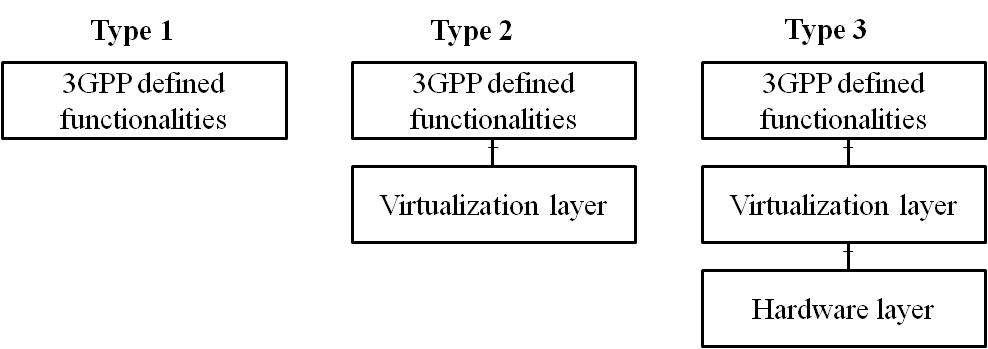 Figure 4.1.1-1: Three types of virtualized network product classFor type 2 and type 3, the 3GPP defined functionalities, the virtualization layer, and the hardware layer can be decoupled from each other and can be provided by different vendors. It implies that the targets of security assurance evaluation could be the decoupled components of a virtualized network product and the security assurance requirements on the interface(s) between components of  type 2 and type 3 need to be considered in decoupling scenarios.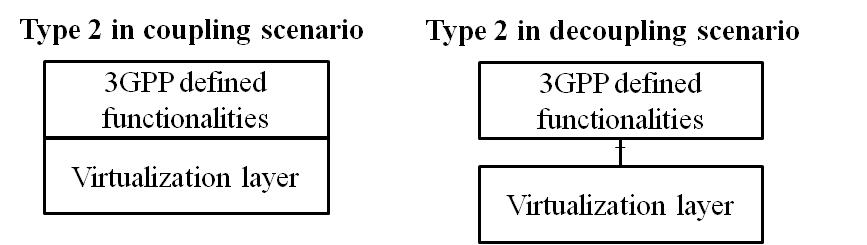 Figure 4.1.1-2: Type2 in coupling and decoupling scenarios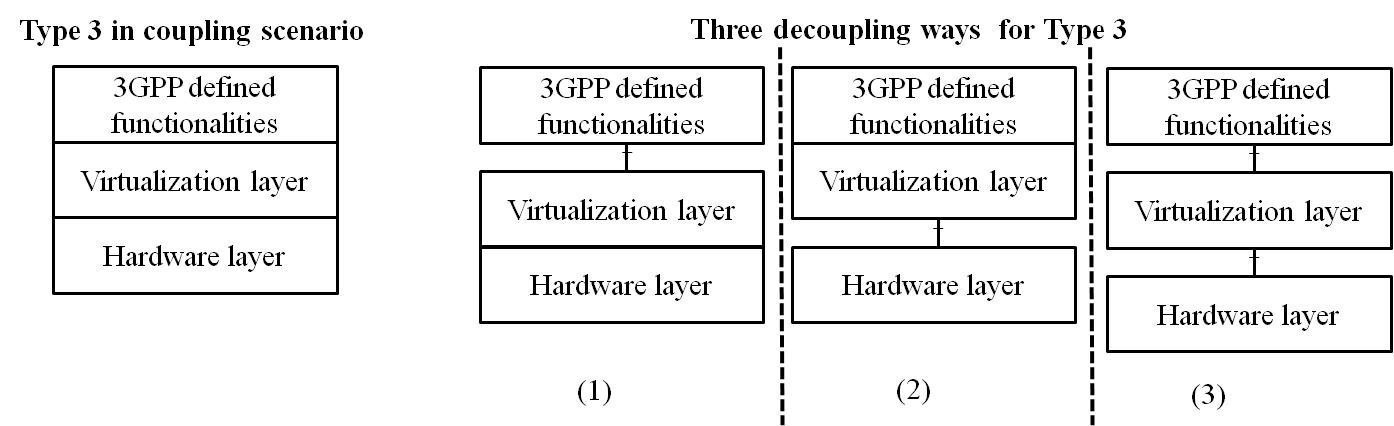 Figure 4.1.1-3: Type3 in coupling and decoupling scenariosFor type 2 in the decoupling scenarion as depicted in Figure 2, a network operator can purchase the 3GPP defined functionalities and the virtualization layer from the same or different vendors. So, it is required to assure the security of the decoupled 3GPP defined functionalities and the virtualization layer separately.For type 3 in the decoupling scenarion as depicted in Figure 3, there are three decoupling ways. Like type 2 in the decoupling scenarion, the security assurance requirements of the decoupled components need to be considered respectively.To cover all possible decoupling scenarios, this document suggests that the targets of security assurance evaluation (ToEs) in this study be 3GPP defined functionalities, virtualization layer and hardware layer respectively. The security assurance requirements on the interfaces between componentsof  type 2 and type 3 are applied in decoupling scenarios.4.1.2	Considerations on SECAM of the virtualized network productsThe security assurance methodology study in TR 33.916 [2] is a general methodology and already considers virtualized network products in the design of the methodology. The biggest difference between virtualized network products and physical network products is that the former may be run on a common platform, while the latter has a private and exclusive platform. With the current SECAM as the basis, the present document aims to identify and address the gaps when applying the current SECAM to 3GPP virtualized network products as defined in clause 4.1.1.4.2	Scope of a SECAM SCAS for 3GPP virtualized network products4.2.1	Gap analysisAs with 3GPP physical network products, the targets of the security attack analysis need to be identified before identifying the potential attack vectors which could be used. According to the description in 4.1.1, three types of 3GPP virtualized network product class are defined. So, these three types of 3GPP virtualized network product class are the analysis objects of attack vectors.  This is different from using 3GPP physical network product class composed of hardware, software, and interfaces as the analysis target for attack vectors. The security threat analysis and related security requirements of all these virtualized network product classes will be described in clause 5.As the different types for 3GPP virtualized network product classes are partially inclusive, it needs to study whether it there will be substantial overlap for document writing between type 1, type 2 and type 3 SCAS of different virtualized network product classes.The validation of evaluation performed in the past and the overall process of the validation for environment assumptions that proposed in clause 4.1 of TR 33.916[2] can also be applied to SCAS of 3GPP virtualized network products.4.2.2	Scope of a SECAM SCASThe Security Assurance Specification (SCAS) for a given 3GPP virtualized network product class provides a description of the security requirements and associated test cases. The SCAS for a given 3GPP virtualized network product class defined in clause 4.1.1 is described below:  - For type 1 (implementing 3GPP defined functionalities only): the SCAS provides a description of the security requirements and associated test cases pertaining to 3GPP VNF. - For type 2 (implementing 3GPP defined functionalities and virtualization layer): the SCAS provides a description of the security requirements and associated test cases pertaining to 3GPP VNF and virtualization layer together. The security assurance requirements on the interface between 3GPP VNF and virtualization layer is only applied in decoupling scenarios. - For type 3 (implementing 3GPP defined functionalities, virtualization layer, and hardware layer): the SCAS provides a description of the security requirements and associated test cases pertaining to 3GPP VNF, virtualization layer and hardware layer together. The security assurance requirements on the interfaces between components of type 3 are only applied in decoupling scenarios.Same as SECAM for 3GPP physical network products documented in TR 33.916[2], evaluations performed in the past remain valid. The environmental assumptions which are contained in SCAS of 3GPP virtualized network products will be validated during product deployment and it’s not part of SECAM.4.3 	Scope of SECAM evaluation for 3GPP virtualized network products4.3.1	Gap analysisThe current scope of SECAM evaluation for 3GPP network products comprises the Vendor Network Product Development process evaluation, the product lifecycle process evaluation and the Network Product evaluation. Such objectives mainly focus on development and lifecycle, and they do not differentiate whether a product is physical or virtualized. Hence the scope also applies to SECAM evaluation of 3GPP virtualized network products. However, in decoupling scenario, a 3GPP virtualized network product can be composed by separate components from different vendors. So, vendor development process and product lifecycle process should be considered for each component of a 3GPP virtualized product when it is decoupled.  The product lifecycle process of a physical network product consists of a number of processes, e.g. first commercial introduction, update, minor release, major release and end of life. The vendor network product development and lifecycle processes in these stages should comply with security requirements such as security by design, version control system, change tracking, source code review and security testing as specified in [7]. This product lifecycle process and the related security requirements can be applied to a virtualized network product. 4.3.2	Scope of a SECAM evaluationThe type of SECAM evaluation tasks in clause 4.2 of TR 33.916[2] can be applied to 3GPP virtualized network products. In addition, the vendor development and product lifecycle process for each component of a 3GPP virtualized network product should be evaluated in decoupling scenario. It also means that more than one vendor development process and product lifecycle process may be evaluated for a 3GPP virtualized network product. NOTE: Details of activity for the Vendor Virtualized Network Product Development process evaluation and the virtualized network product lifecycle process evaluation can be found in clause 7 of present document and the documents defined by the SECAM Accreditation Body.4.4 	Scope of SECAM Accreditation for 3GPP virtualized network products4.4.1	Gap analysisAccording to the definitions of accreditation and SECAM Accreditation Body in TR 33.916 [2], it is a general way to ensure the accuracy and recognition of the evaluation results for the network products through the accreditation and SECAM Accreditation Body. So, it can be applicable to all of the network products, regardless of whether the network product is physical network product or virtualized network product. It means, like for  physical network products, the actors who perform the SECAM tasks  for 3GPP virtualized network products should also be accredited by the SECAM Accreditation Body. Table 4.4-1: Mapping between SECAM phases and involved partyThe above tale 4.4-1 describes the accredited actor for each SECAM task for 3GPP virtualized network products. Like the SECAM Accreditation Body for the physical network products, the SECAM Accreditation Body for 3GPP virtualized network products is responsible for writing and managing the accreditation, monitoring rules and handling the dispute resolution process. But the decision on who takes the role of SECAM Accreditation Body should be made in cooperation with other SDOs such as GSMA etc. 4.4.2	Scope of SECAM AccreditationThe scope of the SECAM accreditation in clause 4.3 of TR 33.916[2] can be applied to  3GPP virtualized network products. In addition, who takes the role of each of the accredited actors should be considered.Editor’s Note: Who takes the role of SECAM Accreditation Body is to be confirmed by GSMA.4.5 	Ultimate Output of SECAM Evaluation for 3GPP virtualized network products4.5.1	Gap analysisIn clause 4.3.2, it is described that the type of SECAM evaluation tasks in clause 4.2 of TR 33.916[2] can be applied to 3GPP virtualized network products, so the type of ultimate outputs from SECAM evaluation tasks for 3GPP physical network products can also be applied to 3GPP virtualized network products. It means the type of ultimate outputs from SECAM evaluation tasks for 3GPP virtualized network products includes an evaluation report of the virtualized network products, the evidence that the accredited vendor product and development lifecycle processes have been complied with for the network product, the evidence that the actors performing the evaluation tasks are accredited by the SECAM Accreditation Body.In the decoupling scenario, each component of a virtualized network product may be provided by a different vendor. In this case, the evaluation report for the virtualized network product consists of separate evaluation reports for all decoupled components of the virtualized network product. The evidence also consists of separate evidences for all decoupled components that the accredited vendor product and development lifecycle processes have been complied with for the network product. Since the virtualized network product is delivered to the operator, the evaluation report of a virtualized network product should be examined by the operator. To maintain the fairness, the evidence of the actors which performs the evaluation tasks should be accredited by the SECAM Accreditation Body. These are the same with the evaluation report examination and the evidence of the actor accreditation for the physical network product.4.5.2	Ultimate Output of SECAM EvaluationThe ultimate output of the SECAM evaluation for 3GPP virtualized network products is:-	an evaluation report demonstrating compliance of the network product with the 3GPP security assurance specifications. When the decoupled components of a 3GPP virtualized network product are provided by different vendors, the evaluation report consists of separate evaluation reports for all the decoupled components of the virtualized network product.-	evidence to demonstrate to the test laboratory that the accredited vendor product and development lifecycle processes have been complied with for the network product. When the decoupled components of a 3GPP virtualized network product are provided by different vendors, the evidence consists of separate evidences for all the decoupled components.-	evidence that the actors performing the evaluation tasks are accredited by the SECAM Accreditation Body. Such evidence is not required if there is consent between operator and vendor to not use the accreditation process.Like for physical network products, the evaluation report of a virtualized network product is examined by the operator and the evidence that the actors performing the evaluation tasks are accredited by the SECAM Accreditation Body.4.6	3GPP virtualized network products evaluation process4.6.1	Gap analysisThe security assurance process defined in clause 4.5 of TR 33.916[2] includes evaluating network products, outputting the evaluation report, operator’s acceptance decision. A vendor also performs certification activities for network products in addition to self-declaration after outputting evaluation report.  This process is a general process and can be applied to 3GPP virtualized network products.In the decoupling scenario, the decoupled components of the virtualized network product should be evaluated separately and the evaluations results should be included into the evaluation report. The self-declaration may be launched by a vendor who provides a decoupled component of the virtualized network product.4.6.2	Virtualized network product evaluation process3GPP virtualized network product evaluation process is generally the same as 3GPP physical network product evaluation process. The security assurance process of virtualized network products describes how the operator gets assurance regarding the security of the virtualized network product.Figure 4.6-1: SECAM defined Security assurance processThe figure 4.6-1 describes the security assurance process of the virtualized network products. The process is the same as 3GPP physical network product evaluation process. In the decoupling scenario, the decoupled components of the virtualized network product should be evaluated separately during the process execution. The Security Assurance Specifications (SAS(s)) in the figure refer to 3GPP SCAS specifications against which virtualized network products are evaluated.4.7 	Roles in SECAM for 3GPP virtualized network products4.7.1	Gap analysisAccording to the descriptions in clause 4.3 and 4.4, the type of SECAM evaluation tasks and types of the accredited actors in clause 4.2 and 4.3 of TR 33.916[2] can be applied to the SECAM evaluation and accreditation for 3GPP virtualized network products. So, the roles involved in SECAM evaluation and accreditation described in TR 33.916[2] can also be applied to 3GPP virtualized network products. However, there are still the following gaps: - Vendor: there may be other types of vendor except the traditional CT vendors. In addition, more than one vendor will be involved for a decoupled 3GPP virtualized network product.  - SECAM Accreditation Body: whether GSMA can take the role or not is to be confirmed.4.7.2	SECAM Roles OverviewCompared to the types of roles for 3GPP physical network products, the types of the basic roles for 3GPP virtualized network products also include vendor, test laboratory, operator, 3GPP and SECAM Accreditation Body. For the role of vendor, there may be the other types of vendor except the traditional CT vendors and more than one vendor could be involved. For SECAM Accreditation Body, it needs to be confirmed whether GSMA can take the role. 4.7.3 	Examples of instantiation of roles in SECAM4.7.3.1 	IntroductionThe following sub-clause contains an example for instantiation of roles in SECAM.4.7.3.2	Example: Complete self-evaluationComplete self-evaluation of a 3GPP virtualized network product (e.g. decoupled vMME (MME VNF) from vendor X and the virtualization layer from vendor Y respectively)This example below is similar to the SECAM defined Security assurance process in the figure 4.6-1 except that the vendor conducts all the phases of evaluation.Figure 4.7.3.2-1: Complete self-evaluation of a 3GPP virtualized network product
 (e.g. decoupled vMME (MME VNF) from vendor X and the virtualization layer from vendor Y respectively)Evaluation results are checked by operators and dispute on evaluation results is resolved by the SECAM Accreditation Body.4.8	Operator security acceptance decision for 3GPP virtualized network products4.8.1	Gap analysisIn clause 4.7 of TR 33.916[2], it was proposed that for the evaluation result of the network products, the operator decides the security acceptance through examining the network product, the security compliance testing, the basic vulnerability testing analysis reports, the self-declaration as well as the optional evidence of accreditation from the SECAM Accreditation Body. Based on the output of SECAM evaluation and the evaluation process in clause 4.5.2 and 4.6.2, the evaluation of the virtualized network products also has the contents which are examined during operator security acceptance decision. In addition, operator security acceptance decision in clause 4.7 of TR 33.916[2] is general process. So, it can be applied to 3GPP virtualized network products.4.8.2	Operator security acceptance decisionOperator security acceptance decision for 3GPP virtualized network products is the same as those for 3GPP physical network products, i.e. operator examines the ultimate outputs of the evaluation, the self-declaration and decides if the results are sufficient according to its internal policies etc. 4.9	SECAM Assurance level for 3GPP virtualized network products4.9.1	Gap analysisSECAM assurance level for 3GPP physical network products was analyzed in clause 4.8 of TR33.916[2]. This analysis about SECAM assurance level is general and can be applicable to all of the network products, regardless of whether the network product is physical network product or virtualized network product. In addition, per network product class being considered only one SECAM assurance level could reduce the complexity of the network product evaluation. So, SECAM of the virtualized network products also considers only one assurance level per virtualized network product class.4.9.2	SECAM Assurance levelCompared to SECAM assurance level for 3GPP physical network products, SECAM assurance level for 3GPP virtualized network products also considers only one assurance level per 3GPP virtualized network product class. 4.10	Security baseline for 3GPP virtualized network products 4.10.1	Gap analysisThe analysis about security baseline for network products in clause 4.9 of TR 33.916[2] is general and is applicable for all of the network products, regardless of whether the network product is physical network product or virtualized network product. So, SECAM considers only one security baseline per virtualized network product class. However, the components of a virtualized network product class (e.g. type 2, type 3) may be decoupled. The security requirements of the interface(s) between the components of a virtualized network product class should be considered only in the decoupling scenario of the virtualized network product class. 4.10.2	Security baselineCompared to the security baseline for 3GPP physical network products, the security baseline for 3GPP virtualized network products also consider only one security baseline per 3GPP virtualized network product class, which is built on the entire set of security requirements, operational environment assumptions and attacker model. The security requirement set also includes the security requirements of the interface(s) between components of a virtualized network product class (e.g. type 2, type 3) , which are to be tested only in the decoupling scenario of the virtualized network class. 5	Security Assurance Specification (SCAS) Creation5.1	Writing process overviewThe steps of a SCAS document (i.e. describing and modelling the network product class, defining the security problem, identifying the security requirements and test cases, verifying the security requirements) in clause 5.1 of TR 33.916[2] is high level and general. So, these steps can be applied to the process of writing SCAS documents for a given virtualized network product class. However, according to the description of 3GPP virtualized network product class in clause 4.0.1, the components may be decoupled for a virtualized network product class (e.g. type2-implementing 3GPP defined functionalities and virtualization layer) and the security requirements on the interfaces between the components are only considered in decoupled scenario. So, when describing and modelling a given virtualized network product class, and when identifying its security requirements and test cases, it should be considered whether its components are decoupled or not.  Editor’s note: whether the description of 3GPP virtualized network product classes and their security problem  is to be contained in TR 33.926[3] or not is FFS.5.2	SCAS documents structure and content5.2.1	GeneralAccording to clause 5.1, the SCAS documents contain three parts, i.e. Virtualized Network Product Class Description, Security Problem Definition and Security Requirements (including the test cases) for any specific Network Product Class, to counteract the risks outlined by the threat analysis. Consequently SCAS documents for virtualized network products contain the following parts:-	Network Product Class Description for virtualized network products (NPCDV): This clause includes the description of the virtualized network product class defined in clause 4.01, e.g. the physical and logical interfaces that the product class supports to interact with external entities and the major functionalities of the VNPC. This material will be contained in a 3GPP Technical Report of the 900-series.Editor’s note: It is FFS that whether  the NPCDV is to be contained into TR 33.926[3] or not.-	Security Problem Definition (SPD): This clause defines the security problem that is to be addressed and the security objectives of the virtualized network product class. This material will be contained in a 3GPP Technical Reports of the 900-series.Editor’s note: It is FFS that whether the SPD for virtualized network product classes is to be contained into TR 33.926[3] or not.-	Security Requirements (SR): This clause defines the security requirements, which may include hardening requirements, selected according to the Security Problem Definition and the requirements strictly related to the 3GPP security features implemented by the virtualized network product class, as well as the security requirements of virtualization aspect defined in 3GPP and ETSI NFV, etc. Requirements and test cases will be contained in one or more 3GPP Technical Specifications.In the following sub-clauses, detailed descriptions of NPCDV, SPD and SR for virtualized network products are provided.5.2.2	ToEThe term ToE is described in clause 5.2.4.2.2.1.2 of TR 33.805 [10] that ToE is a logical and physical perimeter for the evaluation and this perimeter heavily depends on the vendor’s particular version of the Network Product. The term ToE if used in a SCAS always refers to the ToE described in the SCAS instantiation. This ToE definition also can be applied to ToE of virtualized network product. According to virtualized network product classes and decoupling scenarios  described in clause 4.1.1, there may be multiple ToEs for an instantiated virtualized network product class.5.2.3 Generic virtualized network product model class description5.2.3.1 IntroductionAccording to the definition of virtualized network product class, a virtualized network product class is the class of products that implement 3GPP defined network functionalities running on Network Function Virtualisation Infrastructure (NFVI). There are three types of the classes that are described in clause 4.1.1. The generic virtualized network product model classes are described in the following clauses.5.2.3.2 Generic virtualized network product model of type 1For the virtualized network product class type 1 (i.e. implementing 3GPP defined functionalities only), the following figure 5.2.3.2-1 depicts the components of a generic network product model at a high level.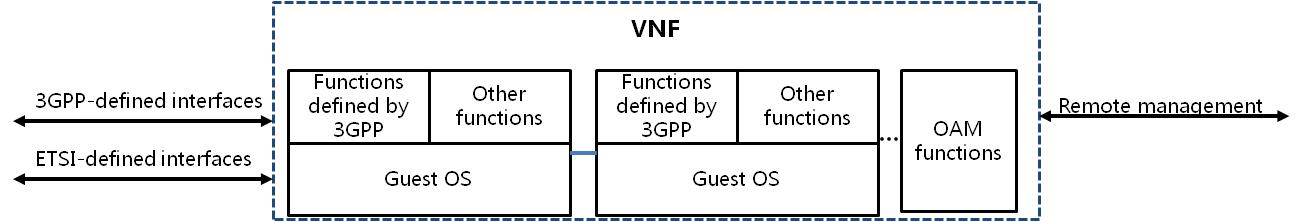 Figure 5.2.3.2-1 GVNP model Editor’s Note: How to involve containers into this model is FFS. Editor’s Note: The figure needs to be updated. The components in the figure 5.2.3.2-1are further described in the following sub-clauses.5.2.3.2.1 Functions defined by 3GPPFor a generic virtualized network function, it will implement 3GPP-defined functions. Unlike a generic physical network product, a 3GPP-denfined functions can be deployed in multiple VMs and the feature s supported in different VM of the GVNP are up to the implementation of vendors.To maintain generality and avoid overlap, the GVNP SCAS intends to explicitly address all GVNP functions that, if present in a GVNP, need to be evaluated and hence covered by the requirements in the GVNP SCAS.5.2.3.2.2 Other functionsA GVNP will also contain functionalities not or not fully covered in 3GPP specifications. Examples include, but are not limited to, remote management functions.5.2.3.2.3 Operating system (OS)The present document assumes that the functions of GVNP are implemented on multiple VMs. Each VM which is running on a common platform requires a guest operating system to run. 5.2.3.2.4 InterfacesCompared to generic physical network product, GVNP has also two type of logical interface, i.e. execution environment interfaces and remote logical interfaces. The remote logical interfaces are interfaces which can be used to communicate with the GVNP from another network node and also include the remote access interfaces to the GNP for its maintenance through e.g. an Element Management System (EMS), a Virtualised Network Function Manager (VNFM).A GVNP hosts the following remote logical interfaces:-	Service interfaces that are defined in pertinent 3GPP specifications-	Service interfaces that are not defined by 3GPP-	Remote OAM interface-	EMS (Element Management System) interface-	Interface defined by ETSI NFV specifications [11] [12]:- Interface between VNF and VNMF for GVNP lifecycle management, configuration information exchange, state information exchange necessary for network service lifecycle management, etc.An execution environment interface is an interface that can be used to provide the GVNP with the underlying execution environment, to guarantee hardware independent lifecycle, portability, and performance requirements of the GVNP.A GVNP type 1 hosts the following execution environment interface:-	Interface towards the underlying virtualization layer for execution environment provision5.2.3.3 Generic virtualized network product model of type 2For the virtualized network product class type 2 (i.e. implementing 3GPP defined functionalities and virtualisation layer), the following figure 5.2.3.3-1 depicts the components of a generic network product model at a high level.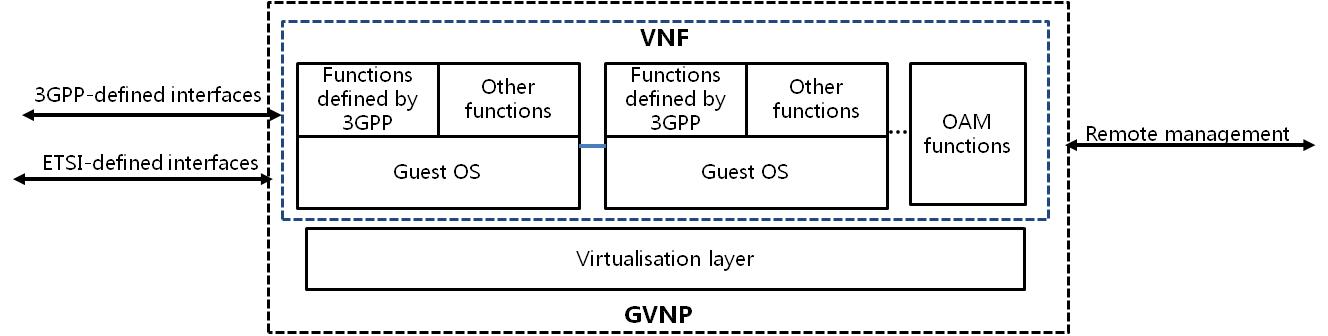 Figure 5.2.3.3-1 GVNP modelEditor’s Note: How to involve containers into this model is FFS. Editor’s Note: The figure needs to be updated. Compared to the GVNP model of the type 1 in figure 5.2.3.2-1, the GVNP model of the type 2 in the above figure has the virtualization layer in addition to 3GPP VNF. The VMs which deploy VNFCIs can be deployed in the multiple hosts, so there may be more than one instance of virtualisation layer that provide virtualisation resource for VNF. For simplicity, only one instance of virtualisation layer is shown in the figure 5.2.3.3-1. The components in the figure 5.2.3.3-1 are further described in the following sub-clauses.5.2.3.3.1 Functions defined by 3GPPAll text from clause 5.2.3.2.1 applies to functions defined by 3GPP in the figure 5.2.3.3-1.5.2.3.3.2 Other functionsAll text from clause 5.2.3.2.2 applies to other functions in the figure 5.2.3.3-1.5.2.3.3.3 Virtualisation layerThe virtualisation layer in a GVNP abstracts the hardware resources and decouples the VNF software from the underlying hardware. It provides the virtualisation resources (e.g. virtualized CPU, virtualized memory etc.) and the execution environment for the network functions of VNF [11]. The primary tools to realize the virtualization layer would be hypervisors [11]. The hypervisor can be run either directly on top of the hardware (bare metal hypervisor) or running on top of a hosting operating system (hosted hypervisor) [12]. In case of a hosted hypervisor, the virtualization layer includes both the hosted hypervisor and the hosting operating system.Note: The definition of hypervisor is described in ETSI GS NFV-EVE 001[12], i.e. the hypervisor is piece of software which partitions the underlying physical resources and creates Virtual Machines, and isolates the VMs from each other.5.2.3.3.4 InterfacesAll remote logical interfaces from clause 5.2.3.2.4 apply to the interfaces of GVNP of type 2. In addition, it has the following interface defined by ETSI NFV specifications [11] [13]:- Interface between the virtualization layer and VIM for virtualisation resource allocation, synchronization of virtualized resource state informationA GVNP type 2 hosts the following execution environment interface in addition to the execution environment interface in clause 5.2.3.2.4:-	Interface towards the underlying hardware layer for execution environment creation5.2.3.4 Generic virtualized network product model of type 3For the virtualized network product class model of type 3 (i.e. implementing 3GPP defined functionalities, virtualisation layer, and hardware layer), the following figure 5.2.3.4-1 depicts the components of a generic network product model of type 3 at a high level.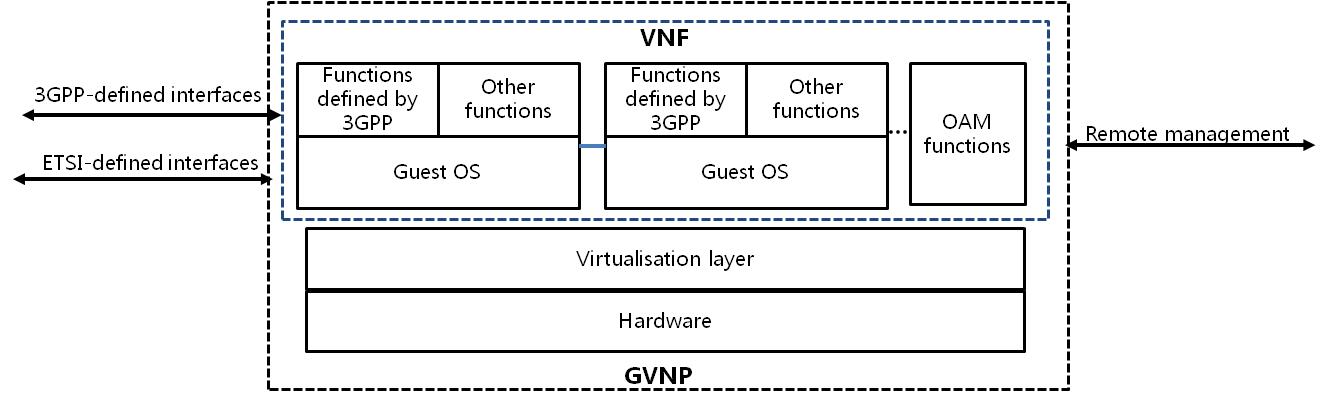 Figure 5.2.3.4-1 GVNP modelEditor’s Note: How to involve containers into this model is FFS. Editor’s Note: The figure needs to be updated. Compared to the GVNP model of type 2 in the figure 5.2.3.3-1, the GVNP model of type 3 in the above figure has hardware layer in addition to 3GPP VNF and virtualised layer. The VMs which deploy VNFCs can be deployed in the multiple hosts, so hardware layer that is shown in the figure 5.2.3.4-1 may consist of more than one host. The components in the figure 5.2.3.4-1 are further described in the following sub-clauses.5.2.3.4.1 Functions defined by 3GPPAll text from clause 5.2.3.2.1 applies to functions defined by 3GPP in the figure 5.2.3.4-1.5.2.3.4.2 Other functionsAll text from clause 5.2.3.2.2 applies to other functions in the figure 5.2.3.4-1.5.2.3.4.3 Virtualisation layerAll text from clause 5.2.3.3.3 applies to virtualisation in the figure 5.2.3.4-1.5.2.3.4.4 HardwareHardware resources include computing, storage and network that provide processing, storage and connectivity to VNFs through the virtualization layer (e.g. hypervisor). 5.2.3.4.5 InterfacesAll remote logical interfaces, execution interfaces and interface defined by ETSI NFV specification [11] from clause 5.2.3.3.4 apply to the interfaces of GVNP for the type 3. In addition, it has the following interface which is defined by ETSI NFV specification [11]:- Interface between the hardware layer and VIM for hardware resource configuration and state information (e.g. events) exchange.5.2.4	Security Problem Definition (SPD) for 3GPP virtualized network products class5.2.4.1 	IntroductionClause 5.2.2 of TR 33.916[2] describes the steps to be accomplished for the SPD part of the SCAS writing phase, principles and structures for threats and security objectives. These are general guidelines and can also be applied to SPD analysis of 3GPP virtualized network products. In addition, clause 5 of TR 33.926[3] describes the generic assets and threats according to the structures described in TR 33.916[2]. The following subclauses describe the generic assets and threats in the course of developing 3GPP security assurance specifications for a particular virtualized network product class by referring to the generic assets and threats in TR 33.926[3]. 5.2.4.2 	Generic assets and threats of GVNP for type 15.2.4.2.1 Generic assets of GVNP for type 1The critical assets of GVNP for type 1 that need to be protected are:-	User account data and credentials (e.g. passwords, private key);-	Log data;-	Configuration data, e.g. GVNP's IP address, ports, VPN ID, Management Objects (e.g. user group, command group) etc.-	Guest Operating System, i.e. the files that make up the guest OS and its processes (code and data);-	GVNP Application;-	Sufficient processing capacity: that processing powers are not consumed close to limits;-	The interfaces of GVNP to be protected and which are within SECAM scope: for example:-	OAM interface, for remote access: interface between GVNP and OAM system-	Interface between virtualized network function (VNF) and VNFM-    Interface between VNF and virtualisation layer, for providing the execution environment to run VNF-	GVNP Software package (binary code or executable code) which includes -	VNFD;-	VNF image and image description file;-	Configuration data (e.g. manifest file as defined in [15])5.2.4.2.2 Generic threats for GVNP of type 15.2.4.2.2.1 IntroductionIn clause 5.3.1 of TR 33.926[3], the identified threats are grouped into seven categories, one covering threats relating to 3GPP-defined interfaces and the other six corresponding to the categories proposed by STRIDE. Since these seven categories are for generic 3GPP network products, they are also applicable to GVNP of type 1. In addition, GVNP of type 1 also needs to consider the threats related to ETSI-defined interfaces. As a result, there are eight categories of threats for GVPN of type 1. The following sub-clauses describe the threats according to these security categories and use the template of threat description in clause 5.3.1 of TR 33.926[3]. For threats descriptions of current seven categories, this present document will focus on the differences between GVNP threats and GNP threats which are described in TR 33.926[3].5.2.4.2.2.2 Threats relating to 3GPP-defined interfacesFor GVNP of type1 and GNP in TR 33.926[3], the threats related to 3GPP-defined interfaces are the same. So, all texts in clause 5.3.2 of TR 33.926[3] apply to GVNP of type 1. It means that there is no need repeat the threats relating to 3GPP-defined interfaces which are covered in 3GPP security specifications. If threats relating to 3GPP-defined interfaces are found not sufficiently covered in existing 3GPP security specifications, they need to be addressed in the SCAS for virtualised network products.5.2.4.2.2.3 Threats relating to ETSI-defined interfacesTwo of the interfaces defined in ETSI NFV specification [11] are identified as the critical assets of GVNP type 1, i.e. interface between VNF and VNFM, interface between 3GPP VNF and virtualisation layer. The threats on these interfaces are as follows.-	Threats on interface between 3GPP VNF and VNFM: an attacker can compromise a VNFM to attack a 3GPP VNF. For example, the attacker illegally terminates a 3GPP VNF or tampers with VNFD of a 3GPP VNF without authorization, resulting in DoS attack or information leak against the 3GPP VNF. -     Threats on interface between 3GPP VNF and virtualisation layer: an attacker can attack a VNF through a compromised virtualisation layer. For example, cryptographic keys or other security critical data of a VNF could be stolen by an attacker with access to the virtualisation layer. Editor’s note: More threats described in 3GPP TR 33.848[9] or/and ETSI specification etc. are to be added if identified as related to the above two interfaces.5.2.4.2.2.4 Spoofing identity5.2.4.2.2.4.1 Default AccountsThe threat in clause 5.3.3.1 of TR 33.926[3] is generic, so it also applies to GVNP of type 1. The difference is that VNF is accessed through VNC (Virtual Network Console) rather than through the physical console interface, an attacker can use a default account to access a VNF via VNC. 5.2.4.2.2.4.2 Weak Password PoliciesThe threat in clause 5.3.3.2 of TR 33.926[3] is generic, so it also applies to GVNP. However, the attacker using the weak password accesses GVNP through VNC (Virtual Network Console) rather than through the physical console interface.5.2.4.2.2.4.3 Password peekThe threat in clause 5.3.3.3 of TR 33.926[3] is generic, so it also applies to GVNP. However, the attacker using the peeked password accesses GVNP through VNC (Virtual Network Console) rather than through the physical console interface.5.2.4.2.2.4.4 Direct Root AccessThe threat in clause 5.3.3.4 of TR 33.926[3] is generic, so it also applies to GVNP of type 1. There are no differences between direct root accesses for GVNP and GNP described in TR 33.926[3].5.2.4.2.2.4.5 IP SpoofingThe threat in clause 5.3.3.5 of TR 33.926[3] is generic, so it also applies to GVNP of type 1. However, the objective of unauthorized access is a VNF, not a computer.5.2.4.2.2.4.6 MalwareThe threat in clause 5.3.3.6 of TR 33.926[3] is generic, so it also applies to GVNP of type 1.5.2.4.2.2.4.7 EavesdroppingThe threat in clause 5.3.3.7 of TR 33.926[3] is generic, so it also applies to GVNP of type 1.5.2.4.2.2.5 Tampering5.2.4.2.2.5.1 Software TamperingThe threat in clause 5.3.4.1 of TR 33.926[3] is generic, so it also applies to GVNP of type 1.-	Threat Name: Software Tampering-	Threat Category: Tampering-	Threat Description: Compared with GNP software, GVNP software has additional attack surfaces, e.g. in the process of VNF package onboarding, during which the software package of a GVNP can be tampered/altered if not protected. An attacker, for example, can inject malicious code or tamper the information inside the unprotected package during onboarding. Then after the instantiation of the GVNP, the tampered code can be executed to conduct several attacks (e.g. DoS, Information Stealing, Frauds and so on).-	Threatened Asset: all critical assets of GVNP type 1 as listed in clause 5.2.4.2.1.Editor’s Note: More5.2.4.2.2.5.3 Boot tampering for GVNP of type 1 For GVNP of type 1, there is no hardware. This is different from external device boot of GNP described in clause 5.3.4.3 of TR 33.926[3]. The threat is described as follows:-	Threat name: GVNP of type 1 boot tampering-	Threat Category: Tampering-	Threat Description: the GVNP bootloader may be maliciously tampered by an attacker, e.g. the attacker tampers the bootloader of GVNP through a malicious virtualisation layer. -	Threatened Asset: guest operating system5.2.4.2.2.5.4 Log TamperingThe threat in clause 5.3.4.4 of TR 33.926[3] is generic, so it also applies to GVNP of type 1.5.2.4.2.2.5.5 OAM traffic TamperingThe threat in clause 5.3.4.5 of TR 33.926[3] is generic, so it also applies to GVNP of type 1.5.2.4.2.2.5.6 File Write Permissions AbuseThe threat in clause 5.3.4.6 of TR 33.926[3] is generic, so it also applies to GVNP of type 1.5.2.4.2.2.5.7 User Session TamperingThe threat in clause 5.3.4.7 of TR 33.926[3] is generic, so it also applies to GVNP of type 1.5.2.4.2.2.6 Repudiation5.2.4.2.2.6.1 Lack of User Activity TraceThe threat in clause 5.3.5.1 of TR 33.926[3] is generic, so it also applies to GVNP of type 1.5.2.4.2.2.7 Information disclosure5.2.4.2.2.7.1 Poor key generationThe threat in clause 5.3.6.1 of TR 33.926[3] is generic, so it also applies to GVNP of type 1.5.2.4.2.2.7.2 Poor key managementThe threat in clause 5.3.6.2 of TR 33.926[3] is generic, so it also applies to GVNP of type 1.5.2.4.2.2.7.3 Weak cryptographic algorithmsThe threat in clause 5.3.6.3 of TR 33.926[3] is generic, so it also applies to GVNP of type 1.5.2.4.2.2.7.4 Insecure Data Storage-	Threat name: Insecure Data Storage-	Threat Category: Information Disclosure-	Threat Description: The GVNP remotely stores sensitive data (e.g. passwords, private keys, logs) on the logical volum that the VIM allocats to the GVNP. An attacker can retrieve these data if they have been stored in an insecure way (e.g. clear text, unsalted hashes). -	Threatened Asset: Any sensitive data stored on the logical volum of the GVNP 5.2.4.2.2.7.5 System FingerprintingThe threat in clause 5.3.6.5 of TR 33.926[3] is generic, so it also applies to GVNP of type 1.5.2.4.2.2.7.6 Malware-	Threat name: Malware-	Threat Category: Information Disclosure-	Threat Description: A malware installed on the logical volum that the VIM allocats to the GVNP can access to the stored sensitive data (e.g. subscription data, logs).-	Threatened Asset: Any sensitive data stored on the logical volum of the GVNP 5.2.4.2.2.7.7 Personal Identification Information ViolationThe threat in clause 5.3.6.7 of TR 33.926[3] is generic, so it also applies to GVNP of type 1.5.2.4.2.2.7.8 Insecure Default ConfigurationThe threat in clause 5.3.6.8 of TR 33.926[3] is generic, so it also applies to GVNP of type 1.5.2.4.2.2.7.9 File/Directory Read Permissions MisuseThe threat in clause 5.3.6.9 of TR 33.926[3] is generic, so it also applies to GVNP of type 1.5.2.4.2.2.7.10 Insecure Network ServicesThe threat in clause 5.3.6.10 of TR 33.926[3] is generic, so it also applies to GVNP of type 1.5.2.4.2.2.7.11 Unnecessary ServicesThe threat in clause 5.3.6.11 of TR 33.926[3] is generic, so it also applies to GVNP of type 1.5.2.4.2.2.7.12 Log DisclosureThe threat in clause 5.3.6.12 of TR 33.926[3] is generic, so it also applies to GVNP of type 1.5.2.4.2.2.7.13 Unnecessary ApplicationsThe threat in clause 5.3.6.13 of TR 33.926[3] is generic, so it also applies to GVNP of type 1.5.2.4.2.2.7.14 EavesdroppingThe threat in clause 5.3.6.14 of TR 33.926[3] is generic, so it also applies to GVNP of type 1.5.2.4.2.2.7.15 Security threat caused by lack of GVNP traffic isolationThe threat in clause 5.3.6.15 of TR 33.926[3] is generic, so it also applies to GVNP of type 1.5.2.4.2.2.8 Denial of ServiceThe threats in all sub-clauses of clause 5.3.7 for TR 33.926[3] are generic, so they also apply to GVNP of type 1. In addition, there is DoS attack due to changing virtualisation resource that is used by GVNP. The detailed threat description is as follows: -	Threat name: changing virtualisation resource without authorization-	Threat Category: DoS-	Threat Description: There are several ways to cause a DoS attack for the GVNP: a compromised virtualisation layer can change the virtualisation resource used by a GVNP without authorization, or malicious VMs deployed on the same host as that for a VNF can illegally occupy the host's resources to result in resource limitation of the VNF, or a compromised VNFM can scale in the virtualisation resource used by a GVNP without authorization. -	Threatened Asset: GVNP applications, sufficient processing capacity5.2.4.2.2.9 Elevation of privilegeThe threats in all sub-clauses of clause 5.3.8 for TR 33.926[3] are generic, so they also apply to GVNP of type 1.5.2.4.2.2.10 Summary of threats for GVNP of type 1The threats for GVNP of type 1 can be compared to TR 33.926[3] and summarized as following:5.2.4.3 	Generic assets and threats for GVNP of type 25.2.4.3.1 Generic assets for GVNP of type 2In addition to the critical assets for GVNP of type 1 described in clause 5.2.4.2.1, GVNP of type 2 also has the following critical assets:-	Interface between virtualisation layer and hardware, for creating an execution environment of VNFs, and collecting relevant hardware resource state information for managing the VNFs without being dependent on any hardware platform;-    Interface between virtualisation layer and Virtualised Infrastructure Manager (VIM), for resource management.Moreover, for interface between VNF and virtualisation layer, compared to GVNP of type 1, it is only considered when VNF is decoupled from virtualisation layer.5.2.4.3.2 Generic threats for GVNP of type 25.2.4.3.2.1 IntroductionCompared to GVNP of type 1, GVNP of type 2 has virtualisation layer besides 3GPP VNF. So the generic threats of GVNP for type 1 in clause 5.2.4.2.2 can be basically applied to GVNP for type 2. The following sub-clauses will describe the critical threats for GVNP of type 2.5.2.4.3.2.2 Threats relating to 3GPP-defined interfacesThreats from clause 5.2.4.2.2.2 also apply to GVNP of type 2.5.2.4.3.2.3 Threats relating to ETSI-defined interfacesIn addition to threats described in clause 5.2.4.2.2.3, GVNP of type 2 also has following threats relating to ETSI-defined interfaces[11]:-     The threats on interface between virtualisation layer and hardware: an attacker can utilize the vulnerabilities of hardware (e.g. Meltdown and Spectre of CPU in host) to attack virtualisation layer and/or VNFs through this interface, resulting in information disclosure or DoS etc. -     The threats on interface between virtualisation layer and VIM: an attacker can tamper the specific assignment of virtualized resources to cause resource assignment errors or an attacker can intercept virtualized resources state information  leading to information disclosure. -     The threats on interface between virtualisation layer and VNF: an attacker can utilize a vulnerability to compromise virtualization layer through a malicious VNF. NOTE: the threats on the interface between 3GPP VNF and virtualisation layer only apply when VNF is decoupled from virtualisation layer.Editor’s note: More threats described in 3GPP TR 33.848[9] or/and ETSI specifications are to be added if identified as related to the above two interfaces. 5.2.4.3.2.4 Spoofing identity5.2.4.3.2.4.1 Default AccountsThe threat in clause 5.3.3.1 of TR 33.926[3] also applies to GVNP of type 2. In addition to using default account to access GVNP, an attacker can also utilize default account to access VNF of GVNP for type 2 through VNC (Virtual Network Console). 5.2.4.3.2.4.2 Weak Password PoliciesThe threat in clause 5.3.3.2 of TR 33.926[3] also applies to GVNP of type 2. In addition to using weak password to access GVNP, an attacker can also utilize weak password to access VNF of GVNP of type 2 through VNC (Virtual Network Console).5.2.4.3.2.4.3 Password peekThe threat in clause 5.3.3.3 of TR 33.926[3] also applies to GVNP of type 2. In addition to using peeked password to access GVNP, an attacker can also utilize peeked password to access VNF of GVNP of type 2 through VNC (Virtual Network Console).5.2.4.3.2.4.4 Direct Root AccessThe threat in clause 5.3.3.4 of TR 33.926[3] also applies to GVNP of type 2.5.2.4.3.2.4.5 IP SpoofingAll texts from clause 5.3.3.5 of TR 33.926[3] also apply to GVNP of type 2. The objectives of unauthorized access include VNF and virtualisation layer rather than a computer.5.2.4.3.2.4.6 MalwareThe threat in clause 5.3.3.6 of TR 33.926[3] also applies to GVNP of type 2.5.2.4.3.2.4.7 EavesdroppingThe threat in clause 5.3.3.7 of TR 33.926[3] also applies to GVNP of type 2.5.2.4.3.2.5 Tampering5.2.4.3.2.5.1 Software TamperingThe threat in clause of  also applies to GVNP of type 2.5.2.4.3.2.5.2 Ownership File MisuseThe threat in clause 5.3.4.2 of TR 33.926[3] also applies to GVNP of type 2.5.2.4.3.2.5.3 Boot tampering for GVNP of type 2For GVNP of type 2, like the threat described in clause 5.3.4.3 of TR 33.926[3], bootloader of guest OS and/or host OS may be maliciously tampered by an attacker when it is booted from external source. In addition, the bootloader of guest OS may also be tampered, with reference to the description in clause 5.2.4.2.2.5.3. The threat is described as follows:-	Threat name: GVNP of type 2 boot tampering-	Threat Category: Tampering-	Threat Description: The bootloader of host OS and guest OS for GVNP may be maliciously tampered by an attacker, e.g. the attacker compromises host OS to tamper the bootloader of guest OS, or tampers the bootloader of host OS when it is booted from external source (such as USB flash drive, memory card). -	Threatened Asset: guest operating system, host OS5.2.4.3.2.5.4 Log TamperingThe threat in clause 5.3.4.4 of TR 33.926[3] also applies to GVNP of type 2.5.2.4.3.2.4.5 OAM traffic TamperingThe threat in clause 5.3.4.5 of TR 33.926[3] also applies to GVNP of type 2.5.2.4.3.2.4.6 File Write Permissions AbuseThe threat in clause 5.3.4.6 of TR 33.926[3] also applies to GVNP of type 2.5.2.4.3.2.4.7 User Session TamperingThe threat in clause 5.3.4.7 of TR 33.926[3] also applies to GVNP of type 2.5.2.4.3.2.6 Repudiation5.2.4.3.2.6.1 Lack of User Activity TraceThe threat in clause 5.3.5.1 of TR 33.926[3] also applies to GVNP of type 2.5.2.4.3.2.7 Information disclosureThe threat in all sub-clauses of clause  also applies to GVNP of type 2.5.2.4.3.2.8 Denial of ServiceThe threat in all sub-clauses of clause 5.3.7 for TR 33.926[3] also applies to GVNP of type 2.In addition, all text from clause 5.2.4.2.2.8 also applies to GVNP of type 2 in decoupling scenario.Editor’s Note: Additional threats are FFS.5.2.4.3.2.9 Elevation of privilegeThe threat in all sub-clauses of clause 5.3.8 for TR 33.926[3] also applies to GVNP of type 2.5.2.4.3.2.10 Summary of threats for GVNP of type 2The threats for GVNP of type 2 can be compared to TR 33.926[3] and summarized as following:5.2.4.4 	Generic assets and threats for GVNP of type 35.2.4.4.1 Generic assets for GVNP of type 3In addition to the critical assets for GVNP of type 2 described in clause 5.2.4.3.1, GVNP of type 3 also has the following critical assets:-    Interface between hardware and Virtualised Infrastructure Manager (VIM), for Hardware resource configuration and state information (e.g. events) exchange Moreover, for interface between virtualisation layer and hardware, compared to GVNP of type 2, it is only considered when virtualisation layer is decoupled from hardware.5.2.4.4.2 Generic threats for GVNP of type 35.2.4.4.2.1 IntroductionCompared to GVNP of type 2, GVNP of type 3 has hardware besides virtualisation layer. So the generic threats of GVNP for type 2 in clause 5.2.4.3.2.1 can be basically applied to GVNP for type 3. The following sub-clauses will describe the critical threats for GVNP of type 3.5.2.4.4.2.2 Threats relating to 3GPP-defined interfacesAll texts from clause 5.2.4.3.2.2 also apply to GVNP of type 3.5.2.4.4.2.3 Threats relating to ETSI-defined interfacesIn addition to threats described in clause 5.2.4.3.2.3, GVNP of type 3 also has following threats relating to ETSI-defined interfaces[11]:-     Threats on interface between hardware and Virtualised Infrastructure Manager (VIM): an attacker can tamper with the hardware resource configuration to cause resource configuration errors or an attacker can intercept hardware state information to result in information disclosure. -     Threats on interface between hardware and virtualisation layer: an attacker can utilize a compromised virtualisation layer to attack hardware, e.g. utilize a vulnerability (e.g. Spectre) to get sensitive data.NOTE: threats on the interface between virtualisation layer and hardware only apply when virtualisation layer is decoupled from hardware.Editor’s note: More threats described in 3GPP TR 33.848[9] or/and ETSI specifications are to be added if identified as related to the above two interfaces.5.2.4.4.2.4 Spoofing identity5.2.4.4.2.4.1 Default AccountsThe threat in clause 5.3.3.1 of TR 33.926[3] also applies to GVNP of type 3. In addition to using default account to access GVNP, an attacker can also utilize default account to access VNF of GVNP of type 3 through VNC (Virtual Network Console). 5.2.4.4.2.4.2 Weak Password PoliciesThe threat in clause 5.3.3.2 of TR 33.926[3] also applies to GVNP of type 3. In addition to using weak password to access GVNP, an attacker can also utilize weak password to access VNF of GVNP of type 3 through VNC (Virtual Network Console).5.2.4.4.2.4.3 Password peekThe threat in clause 5.3.3.3 of TR 33.926[3] also applies to GVNP of type 3. In addition to using peeked password to access GVNP, an attacker can also utilize peeked password to access VNF of GVNP of type 3 through VNC (Virtual Network Console).5.2.4.4.2.4.4 Direct Root AccessThe threat in clause 5.3.3.4 of TR 33.926[3] also applies to GVNP of type 3.5.2.4.4.2.4.5 IP SpoofingAll texts from TR 33.926[3], clause 5.3.3.5 also apply to GVNP of type 3. The objectives of unauthorized access include VNF and virtualisation layer in addition to the hardware host.5.2.4.4.2.4.6 MalwareThe threat in clause 5.3.3.6 of TR 33.926[3] also applies to GVNP of type 3.5.2.4.4.2.4.7 EavesdroppingThe threat in clause 5.3.3.7 of TR 33.926[3] also applies to GVNP of type 3.5.2.4.4.2.5 Tampering5.2.4.4.2.5.1 Software TamperingThe threat in clause of  also applies to GVNP of type 3.5.2.4.4.2.5.2 Ownership File MisuseThe threat in clause 5.3.4.2 of TR 33.926[3] also applies to GVNP of type 3.5.2.4.4.2.5.3 Boot tampering for GVNP of type 3All texts in clause 5.2.4.3.2.5.3 also apply to GVNP of type 3.5.2.4.4.2.5.4 Log TamperingThe threat in clause 5.3.4.4 of TR 33.926[3] also applies to GVNP of type3.5.2.4.4.2.4.5 OAM traffic TamperingThe threat in clause 5.3.4.5 of TR 33.926[3] also applies to GVNP of type 3.5.2.4.4.2.4.6 File Write Permissions AbuseThe threat in clause 5.3.4.6 of TR 33.926[3] also applies to GVNP of type 3.5.2.4.4.2.4.7 User Session TamperingThe threat in clause 5.3.4.7 of TR 33.926[3] also applies to GVNP of type3.5.2.4.4.2.6 Repudiation5.2.4.4.2.6.1 Lack of User Activity TraceThe threat in clause 5.3.5.1 of TR 33.926[3] also applies to GVNP of type 3.5.2.4.4.2.7 Information disclosureThe threat in all sub-clauses of clause  also applies to GVNP of type 3.5.2.4.4.2.8 Denial of ServiceAll texts from clause 5.2.4.3.2.8 also apply to GVNP of type 3.Editor’s Note: Additional threats are FFS.5.2.4.4.2.9 Elevation of privilegeThe threat in all sub-clauses of clause 5.3.8 in TR 33.926[3] also applies to GVNP of type 3.5.2.4.4.2.10 Summary of threats for GVNP of type 3The threats for GVNP of type 3 can be compared to TR 33.926[3] and summarized as following:5.2.4.5 	Generic assets and threats for network functions supporting SBA interfacesSince some 3GPP defined network functions supports SBA interface, assets and threats that are believed to apply to all network functions supporting service based interfaces also should be considered. The network functions defined by 3GPP are same for GVNP and Physical GNP. So, the generic assets and threats for virtualised network functions supporting SBA interfaces in clause 6 of TR 33.926 could be applied to all types of GVNPs in this document. 5.2.5	Security Requirements 5.2.5.1 IntroductionAccording to the scope of a SECAM SCAS in clause 4.1.2, a SCAS contains security requirements and associated test cases, and may contain environmental assumptions which will be validated during product deployment. So, like GNP in TR 33.916[2], the countermeasures deemed relevant to threat mitigation will also take the form of either:-	security requirements on the network product with associated test cases; or-	operational environment security assumptions for a given product class.The Security Requirements clauses within the pertinent 3GPP TS contain the security requirements identified according to the threats (see figure 5.2.5.1-1).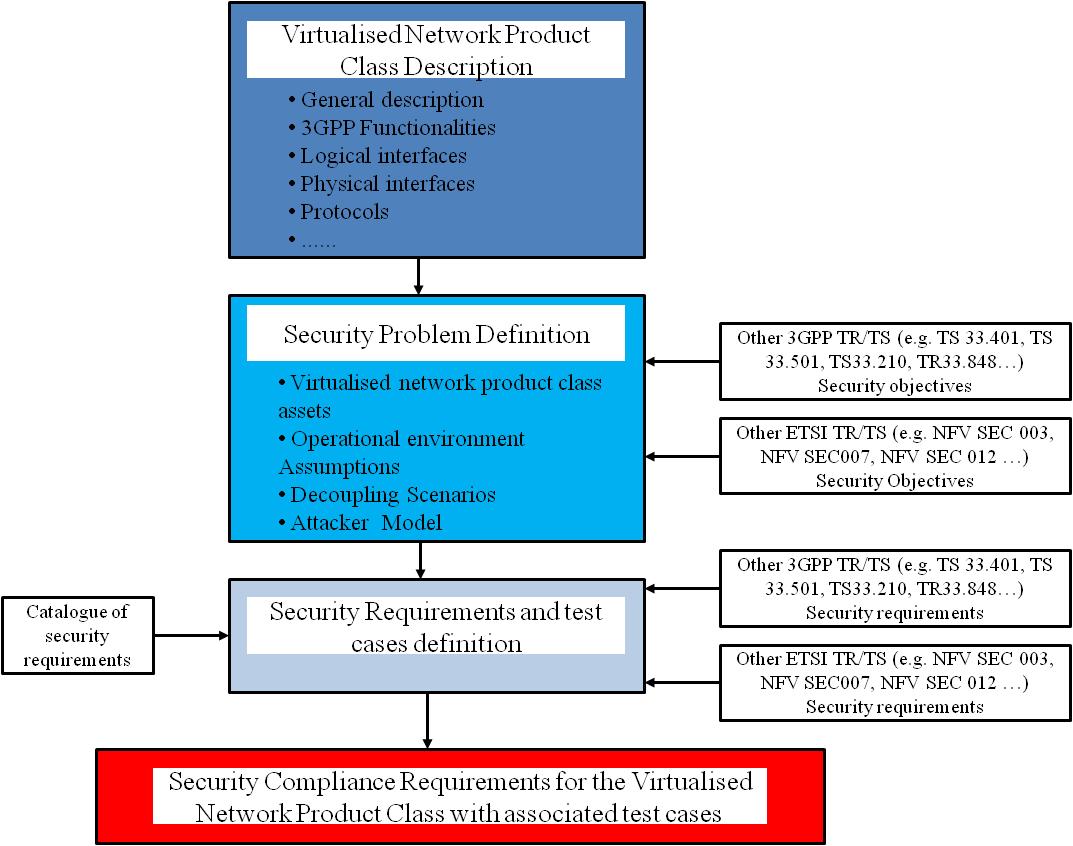 Figure 5.2.5.1-1: Process for deriving security requirements in a SCAS documentEditor’s Note: The ETSI TR/TS in the figure should be replaced as ETSI GR/GS. It should be fixed.The security requirements include security functional requirements and hardening requirements (ref. 5.2.1).  Since SECAM tasks include Basic Vulnerability Testing, basic vulnerability testing requirements are also included in security requirements of a SCAS. The types of the security requirements are same as in TR 33.916[2].5.2.5.1.1 Level of detail of security requirementsThe three types of the levels of detail for security requirements in clause 5.2.3.1.1 of TR 33.916[2] and the relationship between these levels are generic and are also applicable to describe the level of detail of security requirements for a GVNP.5.2.5.2 Incorporation of security requirements from existing 3GPP and ETSI specifications in current releasesAccording to GVNP model and threat analysis, the categories of security functional requirements can also include the following category extension to the three categories in clause 5.2.3.2 of TR 33.916[2]:Security functional requirements related to virtualization layer, hardware and resource isolation, among others, which may be identified in 3GPP TR 33.848[9] and ETSI specifications.The security functional requirements in this category are within scope of SCAS and related test cases will be proposed.5.2.5.3 Handling of security requirementsA SECAM Catalogue of General Security Assurance Requirements and associated test cases is proposed in clause 5.2.3.3 of TR 33.916[2] to prevent from writing the same security requirements from scratch several times in different network product class SCAS. This generic way is also applied to SECAM of virtualised network product class.Since SECAM and SCAS of physical network product class are bases for SECAM and SCAS of virtualised network product class, the security requirements of a virtualized network product class will refer to the security requirements already available in the current SECAM catalogue if possible otherwise select the new ones from the agreed sources and update the Catalogue. The template for a security requirement description of virtualised network product also uses the template in current SECAM which is described in TR 33.916[2].5.2.5.4 Guidelines for writing test casesSome general guidelines for writing test cases (e.g. describing test case, verifiability and repeatability of test case etc.) are described in clause 5.2.3.4 of TR 33.916[2]. These general guidelines are also used to guide writing test case of virtualised network product class. 5.2.5.5 Security functional requirements and related test cases for GVNP of type 15.2.5.5.1 IntroductionThe present clause describes the security functional requirements and the corresponding test cases, independent of a specific virtualised network product class of type 1. According to security threats and security requirements in the above clauses, there are threats relating to ETSI-defined interfaces and Security functional requirements related to virtualization layer, hardware and resource isolation etc. (ref. clause 5.2.4.2.2 and clause 5.2.5.2). So, the proposed security requirements for GVNP of type 1 are classified in three groups: -	Security functional requirements deriving from 3GPP specifications and detailed in clause 5.2.5.5.2-	General security functional requirements which include requirements not already addressed in the 3GPP specifications but whose support is also important to ensure a network product conforms to a common security baseline detailed in clause 5.2.5.5.3, clause 5.2.5.5.4, clause 5.2.5.5.5 and clause 5.2.5.5.6.Security functional requirements related to virtualization layer, hardware and resource isolation, among others.  These requirements can be called security functional requirements deriving virtualisation for simplify and detailed in clause 5.2.5.5.7.The threat cooperation between GVNP of type 1 and physical network products are summarized in clause 5.2.4.3.2.10. Except threats relating to ETSI-definer interfaces, other threat categories can apply to threat categories for GVNP of type 1. So, the security requirements of the above first and second group will base on the security requirements in clause 4.2 of TS 33.117 [4] to identify the different security requirements for GVNP of type 1.Editor’s note: whether the security functional requirements and related test cases of 3GPP virtualized network product classes are to be contained in TS 33.117 [4] or not is FFS.5.2.5.5.2 Security functional requirements deriving from 3GPP specifications and related test cases5.2.5.5.2.1 Security functional requirements deriving from 3GPP specifications – general approachThe clause 4.2.2 in TS 33.117 [4] describes the general approach taken towards security functional requirements deriving from 3GPP specifications and the corresponding test cases, independent of a specific network product class. The general approach is generic and applies to security functional requirements deriving from 3GPP specifications and the corresponding test cases of GVNP type 1. 5.2.5.5.3 Technical baseline for general security functional requirements5.2.5.5.3.1 IntroductionThe technical baseline is a generic set of security requirements to be fulfilled by all virtualized network products.In particular these requirements counter the security threats identified in clause 5.2.4.2.2 and they basically aim to guarantee the network product confidentiality, integrity and availability.5.2.5.5.3.2 Protecting data and informationAll text from TS 33.117 [4], clause 4.2.3.2 applies to GVNP of type 1.5.2.5.5.3.3 Protecting availability and integrity5.2.5.5.3.3.1 System handling during overload situationsAll text from TS 33.117 [4], clause 4.2.3.3.1 applies to GVNP of type 1.5.2.5.5.3.3.2 Boot from intended memory devices onlyAll text from TS 33.117[4], clause 4.2.3.3.2 applies to GVNP of type 1.5.2.5.5.3.3.3 System handling during excessive overload situationsAll text from TS 33.117 [4], clause 4.2.3.3.3 applies to GVNP of type 1.5.2.5.5.3.3.4 System robustness against unexpected inputAll text from TS 33.117 [4], clause 4.2.3.3.4 applies to GVNP of type 1.5.2.5.5.3.3.5 Virtualized Network product software package integrityAll text from TS 33.117 [4], clause 4.2.3.3.5 applies to GVNP of type 1. In addition, VNF package and VNF image integrity shall be validated when on board, and VNF image integrity shall be validated when in instantiated. The detailed security requirements and related test cases are as following.5.2.5.5.3.3.5.1 VNF package and VNF image integrityRequirement Name: VNF package and VNF image integrityRequirement Description:1) VNF package and image shall contain integrity validation value (e.g. MAC).2) VNF package shall be integrity protected during onboarding and its integrity shall be validated by the NFVO.Threat Reference: , "Software Tampering "; TR 33.848, Clause 5.18, “Key Issue 17: Software Catalogue Image Exposure”Test case: Test Name: TC_VNF PACKAGE AND IMAGE_ INTEGRITYPurpose:1. To test whether the VNF package has been integrity protected or not.2. To test whether the VNF image has been integrity protected or not.Procedure and execution steps:Pre-Condition:-	The virtualized network product document describes information regarding integrity protection of VNF package and VNF images, including details of how the integrity check is carried out, who makes the digital signatures of VNF package, what evidence is created to prove that the integrity check has been executed and what the result of the check is etc.-    A valid VNF package and a not-valid VNF package (e.g. a tampered image in VNF package) are available.-    A valid VNF image (i.e. a correct HASH value is attached) and a not-valid VNF image (i.e. an incorrect HASH value is attached, e.g. the VNF image can be tampered when the VNF image is sent from the NFVO to the VIM or when the VNF image is stored in the image repository) are available in the image repository of VIM.-    There are NFVO and VIM, or simulated NFVO and VIM.	Execution StepsExecute the following steps:1. Review the documentation provided by the vendor describing how VNF package integrity is verified;2. During VNF package onboarding, the tester uploads a valid VNF package into a NFVO. The NFVO verifies the integrity of the VNF package by validating the digital signature of the VNF package using the certificate of VNF vendor according to the documentation;3. During VNF package onboarding, the tester uploads a not-valid VNF package into a NFVO. The NFVO validates the digital signature of the VNF package using the certificate of VNF vendor;4. During VNF instantiation, the VIM selects a VNF image with a correct integrity protection value from the image repository to instantiate the VNF image.5. During VNF instantiation, the VIM selects a VNF image with an incorrect integrity protection value from the image repository to instantiate the VNF image.Expected Results:1.  The VNF package is successfully onboarded into the NFVO;2. The not-valid VNF package is not onboarded;3. The VNF image with a correct integrity protection value is instantiated by the VIM;4. The VNF image with an incorrect integrity protection value is not instantiated by the VIM.Expected format of evidence:Snapshots containing the result of the VNF package on boarding and the VNF image instantiation.5.2.5.5.3.4 Authentication and authorizationAll text from TS 33.117 [4], clause 4.2.3.4 applies to virtualized network products.5.2.5.5.3.5 Protecting sessionsAll text from TS 33.117 [4], clause 4.2.3.5 applies to virtualized network products.5.2.5.5.3.6 LoggingAll text from TS 33.117 [4], clause 4.2.3.6 applies to virtualized network products.5.2.5.5.3.7 Security functional requirement related to virtualizationEditor's Note: Threat analysis for each of the requirements and corresponding test cases below is to be added.5.2.5.5.3.7.1 Integrity protection of the interface between VNF and VNFMRequirement Name: Integrity protection of the interface between VNF and VNFMRequirement Description:The communication between VNF and VNFM shall be integrity protected.  5.2.5.5.3.7.2 Confidentiality protection of the interface between VNF and VNFMRequirement Name: Confidentiality protection of the interface between VNF and VNFMRequirement Description:The communication between VNF and VNFM shall be confidentiality protected. 5.2.5.5.3.7.3 Replay protection of the interface between VNF and VNFMRequirement Name: replay protection of the interface between VNF and VNFMRequirement Description:The communication between VNF and VNFM shall be replay protected.Editor's Note: Test cases are to be added.5.2.5.5.4 Operating systemsAll text from TS 33.117 [4], clause 4.2.4 is generic and applies to guest operating systems for GVNP of type 1.5.2.5.5.5 Web serversAll text from TS 33.117 [4], clause 4.2.5 applies to GVNP of type 1.5.2.5.5.6 Network devicesAll text from TS 33.117 [4], clause 4.2.6 applies to GVNP of type 1.5.2.5.5.7  Security functional requirements deriving from virtualisation and related test cases5.2.5.5.7.1 Security functional requirements on lifecycle managementRequirement Name: lifecycle management securityRequirement Description:1) VNF shall authenticate VNFM when VNFM initiates a communication to VNF.2) VNF shall check whether VNFM has been authorized when VNFM access VNF’s API.3) VNF shall log VNFM’s management operations for auditing.Threat Reference: Threats on interface between 3GPP VNF and VNFM, in clause 5.2.4.2.2.3Test case: Test Name: TC_LIFECYCLE MANAGEMENT SECURITYPurpose:1. To test the VNF authenticates VNFM when VNFM initiates a communication to VNF. 2. To test the VNF check whether VNFM has been authorized when VNFM access to VNF’s API.3. To check whether VNF logs the lifecycle management operations from VNFM.Procedure and execution steps:Pre-Condition:1. There is a VNFM (or simulated VNFM) in the test environment. 2. The VNF vendor’s document describes how VNF authenticates/authorizes VNFM. Execution StepsExecute the following steps:1. The tester establishes a communication between a VNF and a VNFM.2. The tester captures the communication between the VNF and the VNFM using a tool (e.g. wireshark).. The tester checks whether the VNF authenticates the VNFM or not according to the mechenism described in the vendor’s document. For example, the VNF can use HTTPS to communicate with the VNFM, the VNF uses VNFM’s certificate for authentication. 4. The tester using the VNFM to access the VNF’s API and checks whether the VNF authorizes the VNFM or not according to the mechenism described in the vendor’s document. For example, VNF can use OAuth2.0 to authorize the VNFM. The VNF uses VNFM’s token for authorization. 5. The tester checks whether the VNF logs the operations from VNFM or not.Expected Results: 1. Secure communication is established between VNF and VNFM.2. The VNFM successfully accesses the VNF’s API.3. The VNF logs the operations from VNFM.Expected format of evidence:1. Pcap traces contain the authentication and authorization processes.2. Screenshot contains the logs.5.2.5.5.7.2 Security functional requirements on executive environment provisionRequirement Name: secure executive environment provisionRequirement Description:The VNF shall support to compare the owned resource state with the parsed resource state from VNFD (VNF Description) by the VNFM. The VNF can query the parsed resource state by the VNFM from the OAM. The VNF shall send an alarm to the OAM if the two resource states are inconsistent. This comparing process can be triggered periodically by the VNF, or the administrator can manually trigger the VNF to perform the comparing process.Editor’s note: The virtualisation layer provides the execution environment for the VNF. The security of the virtualisation layer is a base of the VNF security. The operators should check whether their VNFs are run on the trusted virtualisation layer.Threat Reference: Threats on interface between 3GPP VNF and virtualisation layer, in clause 5.2.4.2.2.3Test case: Test Name: TC_SECURE EXECUTIVE ENVIRONMENT PROVISIONPurpose:1. To test whether the VNF compares the owned resource state with the parsed resource state.2. To test whether the VNF send an alarm to the OAM if the two resource states are inconsistent.Procedure and execution steps:Pre-Condition:There are a VNF, a virtualisation layer (or simulated virtualisation layer), an OAM, a VNFM, a VIM (or simulated OAM, VNFM, VIM) on the test environment.Execution StepsExecute the following steps:1. The tester utilizes the virtualisation layer to change the resource state of VNF (e.g. change vCPU size of the VNF).2. The tester uses the VNF to query the parsed resource state from the OAM.3. The tester uses the OAM to query the parsed resource state of the VNF from the VNFM and send the received resource state to the VNF.4. The tester checks whether the VNF sends an alarm to the OAM when the VNF receives the parsed resource state from the OAM and finds that the owned resource state and the parsed resource state are inconsistent. Expected Results: 1. The VNF send an alarm to the OAM when the VNF receives the parsed resource state from the OAM and find that the owned resource state and the parsed resource state are inconsistent.Expected format of evidence:1. Screenshot contains the alarm on the OAM.5.2.5.5.7.3 Authorization of resource managementRequirement Name: Authorization of resource managementRequirement Description: The VM of GVNP type 1 shall be restricted to using the assigned virtualised resource.Threat Reference: changing virtualisation resource without authorization, in clause 5.2.4.2.2.8.Editor’s note: The related test case is to be added later. 5.2.5.5.8 Security requirements and related test cases to Hardening for GVNP of type 15.2.5.5.8.1 IntroductionThe requirements proposed in the present clause aim to securing network products (including the network functions in service-based architecture) by reducing its surface of vulnerability. In particular the identified requirements aim to ensure that all the default network product configurations (including operating system software, firmware and applications) are appropriately set.5.2.5.5.8.2 Technical Baseline5.2.5.5.8.3 Operating System5.2.5.5.8.3.1 Genertic operating system requirements and test cases5.2.5.5.8.4 Web Severs5.2.5.5.8.5 Network Devices5.2.5.5.8.5.1 Separation of inter-VNF and intra-VNF traffic Requirement Name: inter-VNF and intra-VNF Traffic SeparationRequirement Description:The network used for the communication between the VNFCs of a VNF and the network used for the communication between VNFs shall be separated.Editor’s Note: Threat analysis for this requirement and corresponding the test cases is to be added. A figure illustrating the scenario needs to be added. 5.2.5.6 Security functional requirements and related test cases for GVNP of type 25.2.5.6.1 IntroductionAll texts from clause 5.2.5.5.1 can be basically applied to GVNP of type 2. The proposed security requirements for GVNP of type 2 are described in following sub-clauses.5.2.5.6.2 Security functional requirements deriving from 3GPP specifications and related test cases5.2.5.6.2.1 Security functional requirements deriving from 3GPP specifications – general approachThe clause 4.2.2.1 in TS 33.117 [4] also applies to security functional requirements deriving from 3GPP specifications and the corresponding test cases of GVNP type 2. 5.2.5.6.3 Technical baselineAll texts from clause 5.2.5.5.3 apply to GVNP of type 2.5.2.5.6.4 Operating systemsAll text from TS 33.117 [4], clause 4.2.4 also applies to guest operating systems and host operating systems for GVNP of type 2. 5.2.5.6.5 Web serversAll text from TS 33.117 [4], clause 4.2.5 also applies to GVNP of type 2.5.2.5.6.6 Virtualized Network devicesAll text from TS 33.117 [4], clause 4.2.6 also applies to GVNP of type 2.In addition, VNF shall be instantiated from trusted image. The detailed security requirements and related test cases are as following.5.2.5.6.6.1 Instantiating VNF from trusted VNF imageRequirement Name: Instantiating VNF from trusted VNF imageRequirement Description: A VNF shall be initiated from a trusted VNF image which includes one or more than one images. The VNF image shall be signed by an authorized party. The authorized party is trusted by the operators. Threat Reference: TR 33.926 [3], Clause5.3.4.1, "Software Tampering "; TR 33.848, Clause5.18, “Key Issue 17: Software Catalogue Image Exposure”5.2.5.6.7  Security functional requirements deriving from virtualisation and related test casesAll texts in clause 5.2.5.5.7 apply to GVNP of type 2. In addition, GVNP of type 2 has the following security requirements related to virtualisation resource management, executive environment creation and VM escape which are derived from virtualisation and related test cases.5.2.5.6.7.1 Security functional requirements on virtualisation resource management Requirement Name: secure virtualisation resource managementRequirement Description:1. To prevent a compromised VIM from changing the assigned virtualised resource, the VNF shall alert to the OAM. For example, when an instantiated VNF is running, a compromised VIM can delete a VM which is running VNFCI, the VNF shall alert to the OAM when the VNF cannot detect a VNFC message.2. A VNF shall log the access from the VIM.Note: The VIM manages the virtualisation resource assignment and synchronization of virtualized resource state information. In the implementation, the VIM and the virtualisation layer are coupled and provided by one vendor, they trust each other. The operations should check whether the VIM is trust or not.Threat Reference: TBATest case: Test Name: TC_SECURE VIRTUALISATION RESOURCE MANAGEMENTPurpose:1. To test whether the VNF alerts to the OAM when find the abnormal situation, e.g. a VNFCI is deleted by VIM. 2. VNF shall log the access from the VIM.Procedure and execution steps:Pre-Condition:There are an OAM and a NFVO (or simulated OAM and NFVO) on the test environment.Execution StepsExecute the following steps:1. The tester logs to the VIM and deletes a VM of a VNF;Expected Results:1. The VNF alerts to the OAM. The alert from the VNF is found in the OAM.  2. The VNF logs the alert.Expected format of evidence:Screenshot contains the alert in the OAM and the alert in the log of the VNF.5.2.5.6.7.2 Security functional requirements on executive environment creationRequirement Name: secure executive environment creationRequirement Description:When an attacker tampers a driver which provided by the hardware and used to create the executive environment, the virtualisation layer shall alert the driver error to the administrator for checking the error and finding the attack at latter.Note: The operators should check whether the hardware is trust or not and ensure the virtualisation layer and the VNF to be run on the trusted hardware.Test case: Test Name: TC_SECURE EXECUTIVE ENVIRONMENT CREATIONPurpose:To test the virtualisation layer alerts the driver error.Procedure and execution steps:Pre-Condition:There are a virtualisation layer, a VIM (or simulated virtualisation layer, a VIM) and a host on the test environment.Execution StepsExecute the following steps:1. The tester tampers a driver on the server and implements the executive environment creation.2. The tester checks whether the virtualisation layer alerts the driver error or not.Expected Results: The virtualisation layer alerts the driver error.Expected format of evidence:Screenshot contains the alert.5.2.5.6.7.3 Security functional requirements on VM escapeRequirement Name: VM escape protectionRequirement Description:To defence the attack that an attacker utilizes a vulnerability of a VNF to attack a virtualisation layer and then control the virtualisation layer, the virtualisation layer shall implement the following requirements:The virtualisation shall reject the abnormal access from the VNF (e.g. the VNF accesses the memory which is not allocated to the VNF) and log the attacks.Test case: Test Name: TC_VM ESCAPE PROTECTIONPurpose:To test the virtualisation layer rejects the abnormal access from the VNF and logs the attacks from the VNF.Procedure and execution steps:Pre-Condition:There are a virtualisation layer and a VNF on the test environment.Execution StepsExecute the following steps:1. The tester logs the VNF and makes an abnormal access (e.g. the VNF accesses the memory which is not allocated to the VNF) to the virtualisation layer.2. The tester checks whether the virtualisation layer rejects the abnormal access from the VNF and logs the attacks.Expected Results: The virtualisation layer rejects the abnormal access from the VNF and logs the attacks.Expected format of evidence:Screenshot contains the log.Note: The security requirements and related test cases in clause 5.2.5.y.7.3 only considered in the decoupling scenario.5.2.5.7 Security functional requirements and related test cases for GVNP of type 35.2.5.7.1 IntroductionAll texts from clause 5.2.5.5.1 can be basically applied to GVNP of type 3. The security functional requirements deriving virtualisation are detailed in clause 5.2.5.7.7.5.2.5.7.2 Security functional requirements deriving from 3GPP specifications and related test cases5.2.5.7.2.1 Security functional requirements deriving from 3GPP specifications – general approachThe clause 4.2.2.1 in TS 33.117 [4] also applies to security functional requirements deriving from 3GPP specifications and the corresponding test cases of GVNP type 3. 5.2.5.7.3 Technical baselineAll texts from clause 5.2.5.5.3 apply to GVNP of type 3.5.2.5.7.4 Operating systemsAll text from TS 33.117 [4], clause 4.2.4 also applies to guest operating systems and host operating systems for GVNP of type 3.5.2.5.7.5 Web serversAll text from TS 33.117 [4], clause 4.2.5 also applies to GVNP of type 3.5.2.5.7.6 Network devicesAll text from clause 5.2.5.6.6 also applies to GVNP of type 3.5.2.5.7.7  Security functional requirements deriving from virtualisation and related test casesAll texts in clause 5.2.5.5.7 apply to GVNP of type 3. In addition, GVNP of type 3 has the following security requirements related to hardware resource management, tampering hardware resource management information and trusted platform which are derived from virtualisation and related test cases.5.2.5.7.7.1 Security functional requirements on hardware resource management Requirement Name: secure hardware resource managementRequirement Description:The VIM manages the hardware resource configuration and state information exchange. When the VIM is compromised to change the hardware resource configuration, an alert shall be triggered by the hardware. The administrator can check the alert and find the attack at latter.Threat Reference: TBATest case: Test Name: TC_SECURE HARDWARE RESOURCE MANAGEMENTPurpose:To test the hardware alerts the error of the hardware resource configuration from the VIM.Procedure and execution steps:Pre-Condition:There is a VIM (or simulated VIM) on the test environment.Execution StepsExecute the following steps:1. The tester utilizes the VIM to make an error hardware resource configuration.2. The tester checks whether an alert is triggered or not.Editor’s note: The detailed error hardware resource configuration is ffs.Expected Results: The hardware triggers an alert.Expected format of evidence:Screenshot contains the alert.5.2.5.7.7.2 Security functional requirements on tampering hardware resource management informationRequirement Name: secure hardware resource management informationRequirement Description:When a compromised virtualization layer tampers the hardware resource configuration which is received from the VIM to result in the configuration error of the hardware, the hardware shall trigger an alert. The administrator can check the alert and find the attack at latter.Note: The operators should check whether the virtualisation layer is trust or not.Test case: Test Name: TC_SECURE HARDWARE RESOURCE MANAGEMENT INFORMATIONPurpose:To test the hardware alerts the error of the hardware resource configuration.Procedure and execution steps:Pre-Condition:There are a virtualisation layer (or simulated virtualisation layer) and a host, a VIM on the test environment.Execution StepsExecute the following steps:1. The tester tampers a received hardware resource configuration that the virtualisation layer received from the VIM.2. The tester checks whether the hardware alerts when the tampered hardware resource configuration is implemented.Expected Results: The hardware alerts the error of the hardware resource configuration.Expected format of evidence:Screenshot contains the alert.Note: The security requirement and related test cases in clause 5.2.5.7.7.2 is only considered in the decoupling scenario.5.2.5.7.7.3 Security functional requirements on trusted platform Requirement Name: trusted platformRequirement Description:The host system shall implement a Hardware-Based Root of Trust (HBRT) ((e.g. TPM, HSM)) as Initial Root of Trust [16]. The trust state of the platform shall be measured and a trusted chain shall be build [8].Test case: Test Name: TC_TRUSTED PLATFORMPurpose:To test the platform is trusted.Procedure and execution steps:Pre-Condition:There are a host which has been installed HBRT on the hardware and related software (e.g. host OS, Guest OS etc.).Execution StepsExecute the following steps:1. The tester tampers a BIOS or a file in the host OS kernel and restart the host.2. The tester checks whether the measurement is implemented or not.Expected Results: The measurement is implemented, the restart process is interrupted.Expected format of evidence:Measurement report or screenshot contains process stop.5.3	Improvement of SCAS and new security requirementsVendors, operators or other bodies can propose new security requirements for addition to 3GPP SCASs for GVNPs if a new threat or vulnerability has been identified. This gives 3GPP the flexibility to continuously review and improve their SCASs for GVNPs.6	Vendor development and product lifecycle processes and test laboratory accreditation6.1	OverviewEditor's Note: This clause will summarize vendor development and product lifecycle processes and test laboratory accreditation for 3GPP virtualized network products based on the clause 6.1 in the TR33.916.6.2	Audit and accreditation of Vendor network product development and network product lifecycle management processesEditor's Note: This clause will describe audit and accreditation of vendor network product development and network product lifecycle management processes for 3GPP virtualized network products based on the clause 6.2 in the TR33.916 and gap analysis in the clause 4. This clause will also focus on resolving the identified gap if any gap is identified.6.3	Audit and accreditation of test laboratoriesEditor's Note: This clause will describe audit and accreditation of test laboratories for 3GPP virtualized network products based on the clause 6.3 in the TR33.916 and gap analysis in the clause 4. This clause will also focus on resolving the identified gap if any gap is identified.6.4	MonitoringEditor's Note: This clause will describe monitoring for 3GPP virtualized network products based on the clause 6.4 in the TR33.916 and gap analysis in the clause 4. This clause will also focus on resolving the identified gap if any gap is identified.6.5	Dispute resolutionEditor's Note: This clause will describe dispute resolution for 3GPP virtualized network products based on the clause 6.5 in the TR33.916 and gap analysis in the clause 4. This clause will also focus on resolving the identified gap if any gap is identified.7	Evaluation and SCAS instantiation7.1	Security Assurance Specification instantiation documents creation Editor's Note: This clause will describe security assurance specification instantiation documents creation for 3GPP virtualized network products based on the clause 7.1 in the TR33.916 and gap analysis in the clause 4. This clause will also focus on resolving the identified gap if any gap is identified.7.2	Evaluation and evaluation report7.2.1	Network product development process and network product lifecycle managementEditor's Note: This clause will describe Network product development process and network product lifecycle management based on the clause 7.2 in the TR33.916 and gap analysis in the clause 4. This clause will also focus on resolving the identified gap if any gap is identified.7.2.2	SCAS instantiation evaluationEditor's Note: This clause will describe SCAS instantiation evaluation based on the clause 7.2 in the TR33.916 and gap analysis in the clause 4. This clause will also focus on resolving the identified gap if any gap is identified.7.2.3	Security Compliance testingEditor's Note: This clause will describe Security Compliance testing based on the clause 7.2 in the TR33.916 and gap analysis in the clause 4. This clause will also focus on resolving the identified gap if any gap is identified.7.2.4	Basic Vulnerability TestingEditor's Note: This clause will describe Basic Vulnerability Testing based on the clause 7.2 in the TR33.916 and gap analysis in the clause 4. This clause will also focus on resolving the identified gap if any gap is identified.7.3	Self-declarationEditor's Note: This clause will describe self-declaration for 3GPP virtualized network products based on the clause 7.3 in the TR33.916 and gap analysis in the clause 4. This clause will also focus on resolving the identified gap if any gap is identified.7.4	Partial compliance and use of SECAM requirements in network product development cycleEditor's Note: This clause will describe partial compliance and use of SECAM requirements in network product development cycle for 3GPP virtualized network products based on the clause 7.4 in the TR33.916 and gap analysis in the clause 4. This clause will also focus on resolving the identified gap if any gap is identified.7.5	Comparison between two SECAM evaluationsEditor's Note: This clause will describe comparison between two SECAM evaluations for 3GPP virtualized network products based on the clause 7.5 in the TR33.916 and gap analysis in the clause 4. This clause will also focus on resolving the identified gap if any gap is identified.7.6	The evaluation of a new versionEditor's Note: This clause will describe the evaluation of a new version for 3GPP virtualized network products based on the clause 7.6 in the TR33.916 and gap analysis in the clause 4. This clause will also focus on resolving the identified gap if any gap is identified. 8	Conclusion8.1	Impact to existing SECAM/SCAS documentsEditor's Note: This clause will describe the impact to existing SECAM/SCAS documents (including TR 33.916, TR 33.926, TS 33.117, etc.).8.2	Way forward of SECAM/SCAS for 3GPP virtualized network productsEditor's Note: This clause will describe the way forward of SECAM/SCAS for 3GPP virtualized network products.Annex <A> (informative):
Change history3GPP TR 33.818 V0..0 (2020-)3GPP TR 33.818 V0..0 (2020-)Technical ReportTechnical Report3rd Generation Partnership Project;Technical Specification Group Services and System Aspects;Security Assurance Methodology (SECAM); and Security Assurance Specification (SCAS); for 3GPP virtualized network products(Release )3rd Generation Partnership Project;Technical Specification Group Services and System Aspects;Security Assurance Methodology (SECAM); and Security Assurance Specification (SCAS); for 3GPP virtualized network products(Release )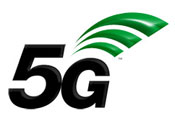 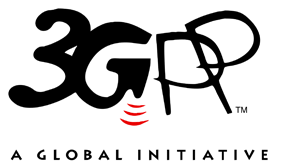 The present document has been developed within the 3rd Generation Partnership Project (3GPP TM) and may be further elaborated for the purposes of 3GPP.
The present document has not been subject to any approval process by the 3GPP Organizational Partners and shall not be implemented.
This Specification is provided for future development work within 3GPP only. The Organizational Partners accept no liability for any use of this Specification.
Specifications and Reports for implementation of the 3GPP TM system should be obtained via the 3GPP Organizational Partners' Publications Offices.The present document has been developed within the 3rd Generation Partnership Project (3GPP TM) and may be further elaborated for the purposes of 3GPP.
The present document has not been subject to any approval process by the 3GPP Organizational Partners and shall not be implemented.
This Specification is provided for future development work within 3GPP only. The Organizational Partners accept no liability for any use of this Specification.
Specifications and Reports for implementation of the 3GPP TM system should be obtained via the 3GPP Organizational Partners' Publications Offices.3GPPPostal address3GPP support office address650 Route des Lucioles - Sophia AntipolisValbonne - FRANCETel.: +33 4 92 94 42 00 Fax: +33 4 93 65 47 16Internethttp://www.3gpp.orgCopyright NotificationNo part may be reproduced except as authorized by written permission.
The copyright and the foregoing restriction extend to reproduction in all media.© 2019, 3GPP Organizational Partners (ARIB, ATIS, CCSA, ETSI, TSDSI, TTA, TTC).All rights reserved.UMTS™ is a Trade Mark of ETSI registered for the benefit of its members3GPP™ is a Trade Mark of ETSI registered for the benefit of its Members and of the 3GPP Organizational Partners
LTE™ is a Trade Mark of ETSI registered for the benefit of its Members and of the 3GPP Organizational PartnersGSM® and the GSM logo are registered and owned by the GSM AssociationSECAM tasksAccredited actorVendor Network Product Development and virtualized network product lifecycle management process  Auditor appointed by SECAM Accreditation BodyCompliance declaration with the accredited generic vendor development and lifecycle process requirementsAccredited vendorVirtualized network product evaluation which includes Security compliance testing and Basic Vulnerability TestingAccredited vendor or accredited third-party test laboratoryThreat CategoryDetailed threatComparison to TR33.926[3]Threats relating to 3GPP-defined interfaces-All threats can be applied.Threats relating to ETSI-defined interfaces-New threats:-	The threats on interface between 3GPP VNF and VNFM-The threats on interface between 3GPP VNF and virtualisation layerSpoofing identityDefault AccountsThreats can be applied with difference that access through VNC instead of physical console interface.Weak Password PoliciesSame as above.Password peekSame as above.Direct Root AccessThreats can be applied.IP SpoofingThreats can be applied with difference that objective is VNF instead of computer.MalwareThreats can be applied.EavesdroppingThreats can be applied.TamperingSoftware TamperingOwnership File MisuseThreats can be applied.Boot tampering for GVNP of type 1Different threats. See detail in clause 5.2.4.2.2.5.3.Log TamperingThreats can be applied.OAM traffic TamperingThreats can be applied.File Write Permissions AbuseThreats can be applied.User Session TamperingThreats can be applied.RepudiationLack of User Activity TraceThreats can be applied.Information disclosure-Denial of Service-Different threats. See detail in clause 5.2.4.2.2.8.Elevation of privilege-All threats can be applied.Threat CategoryDetailed threatComparison to TR33.926[3]Threats relating to 3GPP-defined interfaces-All threats can be applied.Threats relating to ETSI-defined interfaces-Additioew threats:- The threats on interface between virtualisation layer and hardware- The threats on interface between virtualisation layer and VIMSpoofing identityDefault AccountsWeak Password PoliciesSame as above.Password peekSame as above.Direct Root AccessThreats can be applied.IP SpoofingThreats can be applied with difference that objective is VNF and virtualisation layer rather than computer.MalwareThreats can be applied.EavesdroppingThreats can be applied.TamperingSoftware TamperingOwnership File MisuseThreats can be applied.Boot tampering for GVNP of type 2Different threats. See detail in clause 5.2.4.3.2.5.3.Log TamperingThreats can be applied.OAM traffic TamperingThreats can be applied.File Write Permissions AbuseThreats can be applied.User Session TamperingThreats can be applied.RepudiationLack of User Activity TraceThreats can be applied.Information disclosure-.Denial of Service-Different threats. See detail in clause 5.2.4.3.2.8.Elevation of privilege-All threats can be applied.Threat CategoryDetailed threatComparison to TR33.926[3]Threats relating to 3GPP-defined interfaces-All threats can be applied.Threats relating to ETSI-defined interfaces-Additional ew threat:- The threats on interface between hardware and Virtualised Infrastructure Manager (VIM)Spoofing identityDefault AccountsWeak Password PoliciesSame as above.Password peekSame as above.Direct Root AccessThreats can be applied.IP SpoofingMalwareThreats can be applied.EavesdroppingThreats can be applied.TamperingSoftware TamperingOwnership File MisuseThreats can be applied.Boot tempering for GVNP of type 3Different threats. See detail in clause 5.2.4.4.2.5.3.Log TamperingThreats can be applied.OAM traffic TamperingThreats can be applied.File Write Permissions AbuseThreats can be applied.User Session TamperingThreats can be applied.RepudiationLack of User Activity TraceThreats can be applied.Information disclosure-.Denial of Service-Different threats. See detail in clause 5.2.4.4.2.8.Elevation of privilege-All threats can be applied.Change historyChange historyChange historyChange historyChange historyChange historyChange historyChange historyDateMeetingTDocCRRevCatSubject/CommentNew version2018.11SA3#93S3-183825TR skeleton and scope as S3-183506 and S3-1838240.1.02019.03SA3#94adhocS3-190950Introduction as S3-190951 and  S3-1909520.2.02019.06SA3#95bisS3-192435S3-192048, S3-192062, S3-192436, S3-1924370.3.02019.08SA3#96S3-193180Adding context based on approved contributions: S3-192832, S3-192834, S3-192835, S3-192836, S3-192837, S3-193181, S3-192839, S3-192840, S3-193182, S3-193183, S3-1931840.4.02019.10SA3#96-adhocS3-193781Applying new template, renumbering reference and clauses proposed by S3-193644Adding context based on approved contributions:S3-193780, S3-193784,S3-193655, S3-193785, S3-193833, S3-193849, S3-193782, S3-192783, S3-193786, S3-193787, S3-193831, S3-193832, S3-1938340.5.02019.11SA3#97S3-194612Revision based on approved contribution: S3-194561, S3-194562, S3-194563, S3-194564Editorial correction is applied to fix implementation issue. 0.6.02020-05SA3#99-eS3-20xxxxRevision based on approved contributions: S3-201131, S3-201356, S3-201376, S3-201377, S3-201378, S3-201349, S3-201352, S3-201355, S3-201357, S3-201358, S3-201136, S3-201359, S3-201138, S3-201139Editorial correction is applied to fix implementation issue and overlapping headlines0.7.0